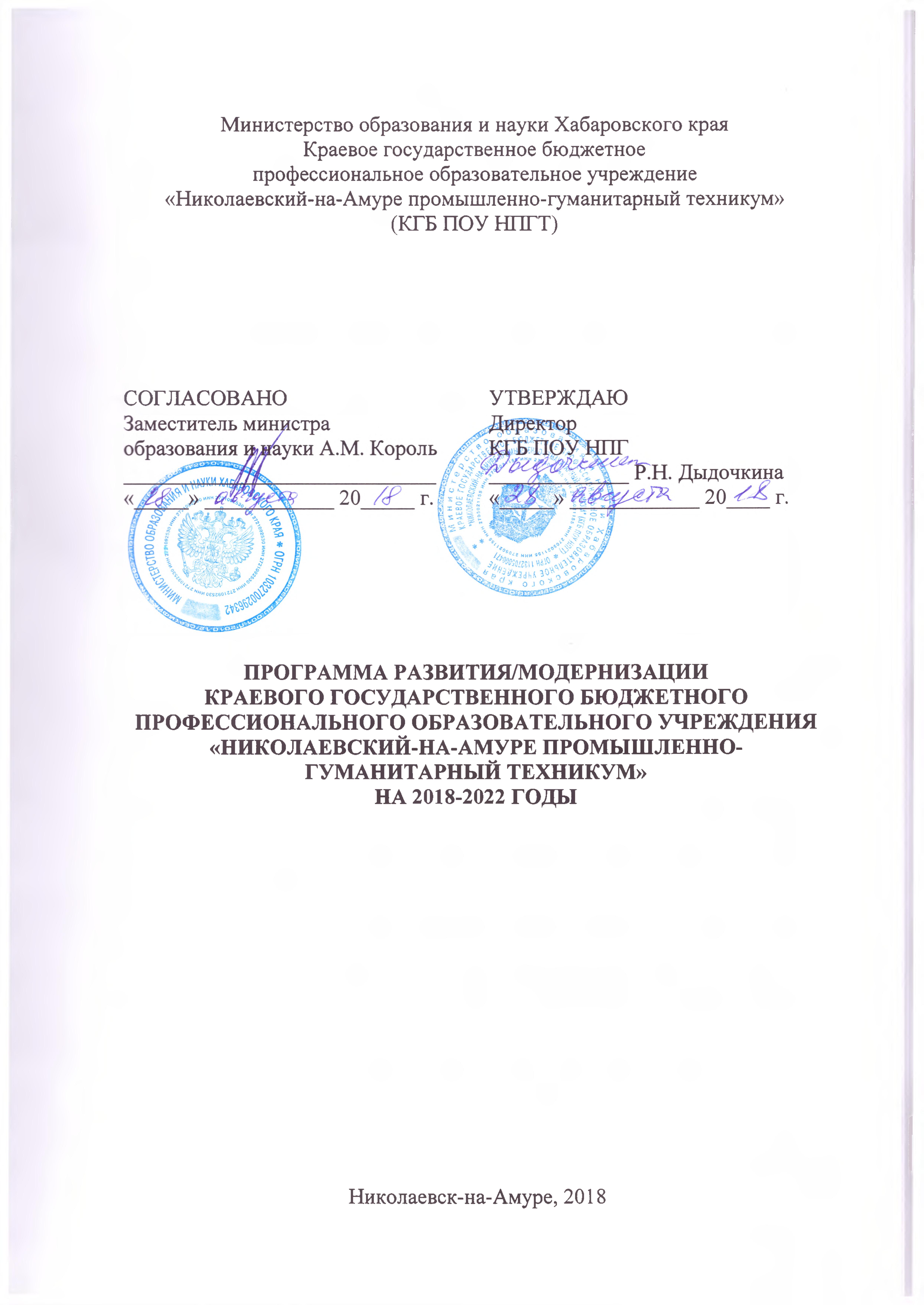 Содержание1 Паспорт Программы развития                                                                              32 Информационная справка о техникуме                                                              63 Аналитико-прогностическое обоснование Программы развития                    83.1 Анализ внешней среды техникума                                                                   83.2 Внутреннее управленческое обследование техникума                                 123.3 Анализ проблем и обоснование их решения                                                 274 Стратегия развития образовательной организации                                          344.1 Концепция развития техникума                                                                      344.2 Миссия техникума                                                                                             434.3 Стратегические цели и показатели результативности техникума                     445 Управление программой развития                                                                     985.1 Принципы реализации программы развития                                                 985.2 Субъекты управления Программой развития                                              1005.3 Этапы реализации стратегии Программы развития                                     1045.4 Ресурсное обеспечение реализации стратегии Программы развития       1055.5 Социальные партнеры техникума по реализации Программы развития 1065.6 Финансовое обеспечение Программы развития                                          1086 Приложения                                                                                                        111Приложение 1 Программа инновационной деятельности «Город предпринимательских идей»                                                                                111Приложение 2 Программа создания эффективной системы (модели) содействия трудоустройству, профессиональной ориентации и социальной адаптации выпускников техникума с применением технологии нетворкинга на 2017-2020 учебные годы                                                                                       116Приложение 3 Программа деятельности методической службы на 2017-2020 годы                                                                                                                        121Приложение 4 Программа модернизации техникума в целях устранения дефицита рабочих и педагогических кадров                                                      1261 ПАСПОРТ ПРОГРАММЫ2 ИНФОРМАЦИОННАЯ СПРАВКА О ТЕХНИКУМЕ3 АНАЛИТИКО-ПРОГНОСТИЧЕСКОЕ ОБОСНОВАНИЕ ПРОГРАММЫ РАЗВИТИЯ3.1 Анализ внешней среды техникумаАктуальность разработки и реализации Программы развития краевого государственного бюджетного профессионального образовательного учреждения «Николаевский-на-Амуре промышленно-гуманитарный техникум» (далее – техникум) по теме «Реализация модели опережающего профессионального образования как адекватный ответ на вызов инновационной стратегии развития экономики региона»  на 2018-2022 годы (далее – Программа развития, Программа) основана на глобальных вызовах социально-экономического развития Российской Федерации, а также стратегии социально-экономического развития Дальнего Востока.Тенденции современного социально-экономического развития общества выдвигают новые задачи по созданию и внедрению структурных и технологических инноваций в системе среднего профессионального образования. Вызовы социально-экономического развития Российской ФедерацииУчитывая потенциал Хабаровского края, правительство Российской Федерации определило часть территории Хабаровского края как территории опережающего социально-экономического развития (далее – ТОСЭР), созданные в целях создания условий для укрепления экономических позиций Российской Федерации на конкурентных рынках стран Азиатско-Тихоокеанского региона, в целях производства экспортно-ориентированной и импортозамещающей продукции, стимулирования социально-экономического развития Хабаровского края через создание дополнительных рабочих мест и новых промышленных объектов, привлечения инвестиций, в том числе в региональную экономику, и увеличения налоговых поступлений в федеральный, региональный и местный бюджеты.Направлениями специализации территории опережающего развития «Николаевск», расположенной на семи площадках: Николаевск-на-Амуре, с. Чныррах, с. Оремиф, с. Иннокентьевка, мыс Перовского, мыс Кошка, река Лонгари, – становятся:- рыболовство;- рыбоводство;- судоремонт;- логистика. Проекты, которые будут здесь реализованы, связаны в основном с рыбопереработкой и судоремонтом. Это и новые рабочие места, и рост налоговых отчислений. С появлением территории опережающего развития появится возможность решить очень важную проблему в районе – дефицит энергетической инфраструктуры. Появление новых линий электропередачи и подстанций, которые планируется построить здесь, станет хорошим подспорьем для бизнеса и повысит стабильность электроснабжения Николаевского района в целом. Создание ТОСЭР дает старт для мощного толчка к социально-экономическому развитию северных территорий края и предоставляет возможность вывести район на новый уровень конкурентоспособности в борьбе за инвестиции, рынки и специалистов.В свою очередь, необходимым условием реализации опережающих задач социально-экономического развития Николаевского района, Хабаровского края и всего Дальневосточного региона в целом и, следовательно, одним из ключевых  мероприятий государственной программы является подготовка и непрерывное профессиональное развитие квалифицированных инженерных кадров и высококвалифицированных рабочих кадров для обеспечения потребностей развивающейся экономики и инженерной инфраструктуры, создания новых высокотехнологичных производств.Подробный кадровый прогноз на 2017-2020 годы содержится в аналитическом справочнике «Навигатор востребованных профессий», составленном Агентством по развитию человеческого капитала на Дальнем Востоке (далее – АРЧК ДВ) на основании заявленных к реализации на Дальнем Востоке инвестиционных проектов. Навигатор включает перечень наиболее востребованных профессий и компетенций по 28 ключевым отраслям, из них около 70% - профессии инженерно-технического профиля.В инженерно-технических специалистах сегодня нуждаются пять ключевых отраслей новой экономики Дальнего Востока: судостроение, транспортно-логистический и агропромышленный комплекс, а также в промышленное и нефтехимическое производство.Ориентация на бизнес означает выстраивание образовательного процесса исходя из потребностей работодателя. Следующим звеном в таком случае становится корректировка образовательных программ в учебных учреждениях, ввод новых или увеличение набора на определенные специальности.В соответствии с особенностями современного этапа и перспективами развития экономики и социальной сферы происходит увеличение потребности в специалистах среднего звена, изменение их роли, места и функции, повышение требований к компетентности, технологической культуре и качеству труда. Ведущая роль в развитии отраслей экономики и социальной сферы принадлежит наукоемким и информационным технологиям, применение которых сопровождается увеличением количества рабочих мест, требующих среднего профессионального образования. Развитие социокультурных процессов приводит к формированию нового потребителя среднего профессионального образования, для которого оно носит общепрофессиональный характер в соответствии с индивидуальными возможностями и запросами. В этом случае среднее профессиональное образование выполняет функцию повышения образовательного уровня личности. Увеличивается роль среднего профессионального образования в становлении духовных идеалов молодежи, оказания ей помощи в самовоспитании, самоопределении, нравственном самосовершенствовании, освоении социального опыта. Перспективы развития экономики и социальной сферы требуют от специалиста среднего звена новых профессиональных и личностных качеств, среди которых следует выделить системное мышление, экологическую, правовую, информационную, коммуникативную культуру, умение осознать себя и предъявить другим способность к осознанному анализу своей деятельности, самостоятельным действиям в условиях неопределенности, приобретению новых знаний, творческую активность и ответственность за выполняемую работу.Обозначенные основные тенденции дальневосточного рынка труда: интенсивный рост спроса на трудовые ресурсы и обострение конкуренции за высококвалифицированные кадры, а также дефицит инженеров и рабочих кадров – обусловливает необходимость перехода системы образования техникума на реализацию модели опережающего образования. Это такая модель, при которой набор образовательных дисциплин, количество и качество подготовки выпускников формируется с учетом потребностей экономики, причем как реальных, так и перспективных. Ключевое значение опережения состоит в том, что изменения в области образования должны опережать изменения в других сферах и создавать их основания. Острая необходимость развития в подрастающем поколении способности к самообразованию для формирования навыка самообучения – это единственный ответ на ту динамику, которая наблюдается в современном мире.  Цифровые технологии и экономика развиваются быстро и нередки ситуации, когда человек выучился чему-то, а во взрослой профессиональной жизни знания уже устарели.Опережающая система обеспечит тот необходимый уровень подготовки выпускников, который позволит вчерашним выпускникам с первых дней работы включаться в производственный процесс. Это подразумевает в том числе понимание требований работодателей и самого технологического процесса конкретного предприятия.Следовательно, под опережающим образованием в настоящем документе понимается мобильная переориентация системы образования в техникуме на подготовку человека к жизни в быстро меняющихся социально-экономических условиях, умеющего оперативно отвечать на запросы общества и рынка труда. 3.2 Внутреннее управленческое обследование техникумаКраевое государственное бюджетное профессиональное образовательное учреждение «Николаевский-на-Амуре промышленно-гуманитарный техникум» в плане образования богат. Он возник путём объединения трех учебных заведений: Профессиональное училище № 12, Педагогический колледж коренных малочисленных народов Севера, Судостроительный техникум. Поэтому имеет три истории становления и развития. Николаевский-на-Амуре промышленно-гуманитарный техникум – динамично развивающаяся многопрофильная, многофункциональная профессиональная образовательная организация, остро и своевременно реагирующая на вызовы к современному образованию. Свое развитие прежде всего согласовывает с проектами регионального развития и отвечает прогнозируемым потребностям в кадрах.Техникум является ведущим и единственным для северных районов Хабаровского края: Охотский, Ульчский, Аяно-Майский, – ориентированным на подготовку рабочих кадров и специалистов среднего звена для предприятий и организаций следующих укрупненных групп профессий, специальностей и направлений подготовки: Техника и технологии строительства, Информатика и вычислительная техника, Машиностроение, Промышленная экология и биотехнологии, Техника и технологии наземного транспорта, Техника и технологии кораблестроения и водного транспорта, Сельское, лесное и рыбное хозяйство, Экономика и управление, Образование и педагогические науки.В соответствии с лицензией техникум реализовывает основные профессиональные программы по 10 специальностям и 5 профессиям среднего профессионального образования, в том числе по ТОП-50, и осуществляет профессиональное обучение по дополнительным профессиональным программам. Имеющиеся в техникуме основные образовательные программы реализуются в соответствии с Федеральными государственными образовательными стандартами нового поколения.Структура подготовки кадров в техникуме соответствует задачам развития направлений специализации  территории опережающего развития (далее – ТОР), созданных в целях создания условий для укрепления экономических позиций Российской Федерации на конкурентных рынках стран Азиатско-Тихоокеанского региона, в целях производства экспортно-ориентированной и импортозамещающей продукции, стимулирования социально-экономического развития Хабаровского края через создание дополнительных рабочих мест и новых промышленных объектов, привлечения инвестиций, в том числе в региональную экономику, и увеличения налоговых поступлений в федеральный, региональный и местный бюджеты. В перечень входят 3 направления подготовки, по которым техникум осуществляет «выращивание» специалистов, соответствующих одним из основных направлений развития района в рамках специализации ТОР: рыболовство; судоремонт; решение дефицита энергетической инфраструктуры. В таблице 1 представлен перечень аккредитованных укрупненных групп профессий, в таблице 2 – список специальностей и направлений подготовки, по которым техникумом реализуются ППКРС и ППССЗ на 01.09.2017 года.Таблица 1 – Перечень аккредитованных укрупненных групп профессий, специальностей и направлений подготовки направлений подготовки специальностей, профессийТаблица 2 – Наименование реализуемых образовательных программ на 01.09.2017 годаВ соответствии с распоряжением Правительства РФ от 3 марта 2015 г. № 349-р «Об утверждении комплекса мер и целевых индикаторов и показателей комплекса мер, направленных на совершенствование системы среднего профессионального образования, на 2015-2020 гг.» одними из целевых показателей, направленных на совершенствование системы среднего профессионального образования, являются реализация в образовательной организации профессий и специальностей из перечня наиболее востребованных профессий и специальностей ТОП-50, участие организации в региональных и национальных чемпионатах профессионального мастерства по стандартам WorldSkills. В таблице 3 представлено сравнение реализуемых специальностей в техникуме с основными направлениями социально-экономического развития Хабаровского края, перечню ТОП-50, компетенциям WorldSkills.Таблица 3 – Сравнительный анализ направлений подготовкиТаким образом, перечень специальностей и профессий, по которым техникум осуществляет подготовку специалистов, соответствует только одному направлению развития района. Сравнительный анализ направлений подготовки показывает, что необходимо расширить перечень образовательных услуг техникума для выполнения мониторинга качества СПО.Признание техникума в районе и крае связано с эффективностью подготовки специалистов по практико-ориентированной модели системы «школа – техникум - предприятие», опытом интеграции техникума в социальные среды партнеров.Для решения кадрового вопроса техникум обеспечивает цепочку, которая берет начало в школе: активное участие в профессиональной ориентации молодежи, выстраивание системы обучения посредством взаимодействия с педагогами-практиками, возможности приобщения к будущей профессии в условиях реального рабочего места, создание механизмов наставничества и закрепления специалистов за организациями.Созданная развитая инновационная инфраструктура, включающая оборудование, испытательные стенды и оборудование базовых предприятий и организаций, предоставляет возможность отработки новых технических решений. IT-инфраструктура и уровень автоматизации отвечают современным требованиям и имеют возможности развития.Техникум с 2013 года ежегодно принимает участие в региональных чемпионатах Волдскилс по 7 компетенциям: Электромонтаж, Преподавание в младших классах, Дошкольное воспитание, Сварочные технологии, Ремонт и обслуживание легковых автомобилей, Предпринимательство, Поварское дело.Созданная система формирования и поддержания позитивного имиджа позволила техникуму зарекомендовать себя на образовательном рынке края в следующих областях деятельности:- участие в инновационной деятельности края;- динамика положительных результатов участия в олимпиадно-конкурсном движении;- положительные результаты участия обучающихся и членов педагогического коллектива в ВФСК ГТО;- участие в движении Ворлдскиллс Россия;- актуализация образовательных программ с учетом ПС, ТОП-50;- реализация программ подготовки по ТОП-50, ТОП-Регион;- подготовка инвалидов и лиц с ограниченными возможностями здоровья, не имеющих основного общего образования или среднего общего образования, по адаптированным программам профессиональной подготовки по профессиям.В чем состоит уникальность техникума?Николаевский-на-Амуре промышленно-гуманитарный техникум единственный в крае выполняет подготовку специалистов по специальности «Подземная разработка месторождений полезных ископаемых» и успешно сотрудничает с золотодобывающей компанией АО «Многовершинное» Русдрагмеда.Отделение коренных малочисленных народов Севера осуществляет подготовку по образовательным программам гуманитарного профиля по специальностям: Дошкольное образование, Преподавание в начальных классах – в продолжении традиций филиала краевого государственного образовательного учреждения среднего профессионального образования «Хабаровский педагогический колледж» - известного на Нижнем Амуре образовательного учреждения, которое с 1926 года готовит педагогические кадры для Хабаровского края. По всей нашей стране и за рубежом работают его выпускники учителями начальной и средней школы, директорами, преподавателями образовательных организаций СПО и ВУЗов, завучами, специалистами и руководителями муниципальных управлений образования. Более 75% учителей, воспитателей, руководителей образовательных учреждений Николаевского района являются выпускниками этого учебного заведения.Многие нынешние студенты уже сейчас добиваются высоких результатов в учебной, исследовательской, внеаудиторной деятельности. Среди них есть лауреаты губернаторской премии имени Муравьёва-Амурского, победители краевых и районных конкурсов, спартакиад, лауреаты научно-практических конференций. Студенческие научно-исследовательские работы признаны одними из лучших и занимают призовые места регионального фестиваля «Студенческая весна». С 2017 года на отделении коренных малочисленных народов Севера реализуется единственная в Хабаровском крае программа подготовки специалистов среднего звена по специальности «Физическая культура». В рамках работы данного отделения техникум обеспечивает край педагогическими кадрами из числа коренных малочисленных народов Севера. Выпуск студентов из числа КМНС по педагогическим специальностям в 2017 году составил 6 человек.Образование на отделении коренных малочисленных народов Севера ориентировано на учет региональных и этнокультурных особенностей в основных образовательных программах дошкольных и общеобразовательных организаций Хабаровского края. Изучаются родные языки, национальные виды декоративно-прикладного искусства, осуществляется внеурочная деятельность с использованием различных форм: соревнования по национальным видам спорта КМНС, праздники национальной кухни, фестивали культуры КМНС. В техникуме на протяжении пяти лет успешно осуществляется подготовка инвалидов и лиц с ограниченными возможностями здоровья, не имеющих основного общего образования или среднего общего образования, по адаптированным программам профессиональной подготовки по профессиям: «Столяр строительный», «Плотник», «Стекольщик», «Штукатур», «Маляр», «Обработчик рыбы и морепродуктов». По организационной структуре техникум представляет собой современный учебно-научно-производственный комплекс.Образовательную деятельность по реализации программ среднего профессионального и дополнительного профессионального образования осуществляют четыре отделения: отделение подготовки специалистов среднего звена технического профиля и дополнительного профессионального образования, отделение коренных малочисленных народов Севера, отделение подготовки квалифицированных рабочих, служащих, заочное отделение.Научно-образовательная деятельность ведется совместно с базовыми предприятиями и организациями, отделом по молодежной политике Николаевского муниципального района, Министерством просвещения Хабаровского края, КГА ОУ ДПО «Хабаровский краевой институт развития системы профессионального образования», КГБ ПОУ «Хабаровский педагогический колледж имени героя Советского Союза Д.Л. Калараша». Развитию научно-исследовательской работы в техникуме способствуют краевые инновационные проекты, научные объекты инфраструктуры: учебные центры практики на базе организаций-партнеров. Маркетинговые исследования потребностей предприятий в квалифицированных кадрах, проведение мониторинга трудоустройства выпускников и их карьерный рост показали высокий уровень престижа предлагаемых техникумом специальностей и профессий в Хабаровском крае и Николаевском районе, а также необходимость в подготовке эффективных кадров для градообразующих предприятий и предприятий малого и среднего бизнеса региона. Все обучающиеся техникума имеют гарантированное место не только для прохождения производственной практики, но и для дальнейшего трудоустройства, поскольку техникум имеет обширные, долгосрочные связи с работодателями: ООО «ППК-Восток», ООО «Слип», ООО «ЖКХ Теплоснаб», ООО «Николаевскхлеб», ООО «Север Восток», ООО «Дальремстрой», Управлением образования администрации Николаевского муниципального района, АО «Многовершинное», ИП Рассказова, Межрайонная налоговая инспекция и другими организациями города Николаевска-на-Амуре и Николаевского района.Опыт взаимодействия с социальными партнерами у техникума насчитывает около 5 лет. Партнёрство в техникуме ориентировано на:- потребности в сфере труда, приближение уровня подготовки рабочих кадров к потребностям отраслей экономики и работодателей - профориентационную работу,- повышение адекватности результатов учебной деятельности,-- укрепление связей обучения с производством, - привлечение дополнительных источников для обновления и развития материально- технической базы техникума. Партнёрство осуществляется путём создания системы отношений между техникумом и предприятиями-работодателями по подготовке специальностей ТОП 50 и является одним из механизмов развития техникума. Ежегодно с социальными партнёрами техникум заключает договора о совместном использовании ресурсов, то есть прохождении обучающимися учебной и производственной практик на предприятиях работодателей. За период с 2013 по 2018 гг. доля профессий и специальностей, имеющих договоры о совместном использовании ресурсов, увеличилась на 34%. В настоящее время в техникуме сложилась отлаженная система работы по социальному партнерству и трудоустройству выпускников с предприятиями различных форм собственности. В партнёрской деятельности с ними сложились следующие направления обучения: - подготовка квалифицированных рабочих и специалистов среднего звена по заявкам;- участие ведущих специалистов в разработке учебной и нормативной документации;- привлечение специалистов требуемых профилей и квалификаций к обучению студентов; - использование в учебном процессе самого современного оборудования в реальном производственном режиме;- предоставление рабочих мест для стажировки педагогических работников;- прохождение студентами оплачиваемой производственной практики; - проведение конкурсов и чемпионатов профессионального мастерства по системе Волдскилс Россия;- участие ведущих специалистов в промежуточной и итоговой государственной аттестации студентов;- заключение договоров с конкретными студентами, предусматривающих ряд дополнительных социальных мер, с условием их трудоустройства после выпуска.Контингент обучающихся по состоянию на 01.10.2017 г. составлял 790 человек, из них: обучающихся по программам подготовки квалифицированных рабочих, служащих - 132 человека, по программам профессиональной подготовки по профессиям рабочих, должностям служащих – 52 человека, по программам подготовки специалистов среднего звена - 606 человек (по очной форме обучения - 296 человек, по заочной форме - 310 человек). Выпуск 2017-2018 учебного года составил 154 человека, по очной форме обучения - 95 чел., из них выпускников отделения подготовки квалифицированных рабочих, служащих - 31 человек, слушателей по программам профессиональной подготовки по профессиям рабочих, должностям служащих – 18 человек, выпускников отделения подготовки специалистов среднего звена - 46 обучающихся очно и 59 получивших образование в заочной форме.В результате государственной итоговой аттестации выпускную квалификационную работу защитили 136 выпускников (100%), из них на «отлично» - 89 человека (65%), на «хорошо» - 37 человек (27%). Средний балл по результатам государственной итоговой аттестации составил 4,6. В результате итоговой аттестации по программам профессиональной подготовки по профессии рабочих, должностям служащих квалификационный экзамен сдали 18 человек (100%), из них на «отлично» - 14 человек (78%), на «хорошо» - 3 человека (16%). Средний балл по результатам итоговой аттестации по программа профессиональной подготовки составил 4,7.Диплом с отличием получили 9 выпускников отделения специалистов среднего звена очной формы обучения, 3 выпускника отделения специалистов среднего звена заочной формы обучения, 1 выпускник отделения подготовки квалифицированных рабочих, служащих; дипломы с оценками «хорошо» и «отлично» - 26 выпускников (24 – отделения подготовки специалистов среднего звена очной и заочной форм обучения, 2 – отделение подготовки квалифицированных рабочих, служащих), свидетельства с оценками «хорошо» и «отлично» - 7 выпускников.На конец учебного года контингент обучающихся составил 513 человек: по программам профессиональной подготовки по профессии рабочих, должностям служащих – 25 человек, по программам подготовки квалифицированных рабочих, служащих - 68 человек, по программам подготовки специалистов среднего звена - 420 человек, из них: по очной форме обучения –208 человек, по заочной форме – 212 человека. В течение учебного года выбыло 150 человек (в прошлом году – 180 человек), из них по программам профессиональной подготовки по профессии рабочих, должностям служащих – 9 человек, обучающихся отделения подготовки квалифицированных рабочих, служащих – 35 человек (в 2016-2017 учебном году – 46 человек); по программам подготовки специалистов среднего звена – 51 обучающийся по очной форме, 55 обучающихся заочно (в 2016-2017 учебном году – 134 человека по отделению).По итогам года по программам подготовки специалистов среднего звена коэффициент успеваемости составил 84% (аналогичный период 2016-2017 года – 86%). Коэффициент качества знаний – 47% (на уровне 2016-2017 учебного года). По программам подготовки квалифицированных рабочих, служащих коэффициент успеваемости 89%, коэффициент качества знаний – 29% (за аналогичный период 2016-2017 учебного года этот показатель составляет 94% и 34% соответственно). Занятость выпускников очной формы обучения составила 94%. Трудоустроены 40 выпускников (42%), продолжили обучение 9 выпускников (9%), призваны в ряды ВС РФ 37 выпускников (39%), находятся в отпуске по уходу за ребенком 3 выпускника (3%), 6 выпускникам предоставлено право свободного трудоустройства (6%).В образовательной деятельности в техникуме занято 99,5% (общее число ставок по штатному расписанию (тарификации) 74,5 единиц, ставок педагогических работников по штатному расписанию – 23 единицы, занятых штатными педагогическими работниками – 45 человек, занятых педагогическими работниками по внешнему совместительству – 30 человек, по внутреннему совместительству – 22 человека.В целом, по техникуму доля штатных педагогических работников: имеющих высшее профессиональное образование составляет – 75%, высшую квалификационную категорию – 24,5%, преподавателей имеющих ученые степени – нет, нагрудный знак «Почетный работник общего образования Российской Федерации», «Почетный работник среднего профессионального образования Российской Федерации» «Почетный работник начального профессионального образования Российской Федерации» - 10 человек, почетная грамота Российской Федерации 8 человек, молодой специалист - 1 человек.Общий объем доходов техникума за 2018 год составил 6 392,30,2 млн. руб.Формирование доходной части бюджета осуществляется за счет средств учредителя (94%) и средств, поступающих от оказания платных услуг (6%).Техникум располагает движимым и недвижимым имуществом, достаточным для обеспечения стабильной образовательной и научно-исследовательской деятельности, выполнения всех соответствующих контрольных нормативов. Материально-техническое оснащение представлено 2 трехэтажными учебными корпусами, 2 благоустроенными общежитиями для обучающихся, административным корпусом, 2 зданиями учебно-производственных мастерских, 2 гаражами.Для подготовки специалистов по аттестуемым основным профессиональным образовательным программам в техникуме созданы условия, соответствующие лицензионным требованиям ведения образовательной деятельности. Для реализации образовательных программ по очной и заочной формам обучения в техникуме оборудованы и функционируют 32 учебных кабинета, 12 лабораторий, 5 компьютерных классов, 5 мастерских. Учебные кабинеты профессиональных дисциплин оснащены тренажёрами, макетами, плакатами и мультимедийным оборудованием; кабинеты информатики – компьютерами и интерактивными досками; учебные кабинеты общеобразовательных дисциплин -мультимедийным оборудованием; библиотеки - учебной литературой с доступом в электронно-библиотечную систему IPRbooks; спортивные залы оборудованы бытовыми комнатами и душевыми, тренажерным оборудованием, имеются стрелковый тир и стадион. В наличии актовый зал, столовая и 2 буфета, доступ к сети Интернет.Все учебные помещения, используемые для осуществления образовательной деятельности, соответствуют санитарно-эпидемиологическим требованиям и требованиям пожарной безопасности (заключение о соответствии объекта защиты обязательным требованиям пожарной безопасности от 11.01.2016 № 1).Таким образом, анализ свидетельствует о том, что техникум способен выдерживать конкуренцию со средними профессиональными организациями Хабаровского края. Высокий уровень подготовки кадров, широкий спектр востребованных направлений подготовки, имеющийся значительный потенциал расширения перечня специальностей, профессий и направлений подготовки в рамках основных направлений развития района по специализации ТОР для обеспечения динамичного развития экономики края, определяют возможности и условия развития техникума.3.3 Анализ проблем и обоснование их решенияЛюбое преобразование требует четкого представления желаемого результата и путей его достижении, что, в свою очередь, обусловливает необходимость разработки Программы развития техникума, базирующейся на обоснованных расчетах, позволяющих дать объективную целостную оценку потенциальных возможностей участников образовательного процесса и перспектив развития учреждения, определяющих назначение и роль учебного заведения в социально-экономическом развитии края, региона и страны в целом.В условиях модернизации системы среднего профессионального образования техникум решает как традиционные, так и новые задачи по обеспечению адаптации работников и обучающихся к постоянно изменяющейся социально-экономической ситуации, организации функционирования образовательного процесса для достижения результатов качественного образования, соответствующих требованиям федеральных государственных образовательных стандартов среднего профессионального образования с учетом профессиональных стандартов и методик WorldskillsRussia, и необходимого для этого уровня мотивации обучающихся к учебной деятельности, освоению инноваций, способствующих развитию образовательного процесса. Решение этих задач предъявляет новые, повышенные требования к системам управления образовательным процессом в техникуме, профессиональной компетентности руководителей.Во-первых, успешный техникум должен своевременно и адекватно реагировать на внешнее переустройство. От адекватности и своевременности этих реакций во многом зависит авторитет образовательного учреждения и его будущее. Во-вторых, для того чтобы отклики на вызовы внешней среды не были хаотичными и спонтанными, необходимо серьезно анализировать тенденции, пытаться их предугадать и, конечно же, учитывать при планировании деятельности техникума. Проведенный проблемный анализ состояния системы управления образовательным процессом методами SWOT-анализа в техникуме (см. далее) позволяет констатировать, что система техникума сегодня не в состоянии обеспечить качественное выполнение предъявляемых ей требований и ее функционированию присущи некоторые типичные проблемы (проблема в рамках данной работы рассматривается как рассогласование между желаемым и действительным состоянием системы).Таблица 4 – SWOT-анализ по функционированию техникумаSWOT-анализ выявил ряд проблем в деятельности техникума, которые, в условиях усиливающейся конкуренции между профессиональными образовательными учреждениями Хабаровского края, требуют оперативного и квалифицированного решения в настройке образовательной системы техникума в ближайшие годы:- слабая материально-техническая база мастерских и лабораторий;- низкая привлекательность отдельных специальностей и профессий техникума;- невысокий процент трудоустройства выпускников по полученным специальностям и профессиям;- слабо развита инфраструктура переподготовки взрослого населения под инновационные запросы экономики, система повышения квалификации специалистов по профилю техникума;- рынок труда и рынок образовательных услуг не имеют постоянных информационных взаимосвязей;- недостаточно развиты механизмы участия работодателей в формировании современного содержания профессионального образования, как следствие отсутствие обучающихся по договорам целевого обучения, слабое развитие дуального обучения;- несовершенство системы диагностических методик для осуществления педагогического мониторинга;- информатизация образовательного пространства требует системного подхода к реализации;- недостаточный уровень подготовки студентов для участия в региональных, национальных и отраслевых чемпионатах профессионального мастерства, всероссийских олимпиад и конкурсов по перспективным и востребованным профессиям и специальностям, в том числе национального чемпионата «Ворлдскиллс Россия»;- внедрение механизмов эффективного контракта с педагогическими работниками;- организация среды обучения, профессиональной ориентации и социализации обучающихся с ОВЗ, с умственной отсталостью (интеллектуальными нарушениями).Необходимо уменьшить и нейтрализовать влияние указанных факторов через систему взаимосвязанных мер, направленных на создание новых реальных преимуществ через освоение выгодных рыночных позиций, и на развитие внутренних возможностей, результативности деятельности.Решение выявленных проблем лежит в плоскости перехода техникума в режим эффективного развития.4 СТРАТЕГИЯ РАЗВИТИЯ ОБРАЗОВАТЕЛЬНОЙ ОРГАНИЗАЦИИ4.1 Концепция желаемого качества жизни участников образовательного процессаПод концепцией развития техникума понимается система управленческих представлений, координирующая деятельность всех структур профессиональной образовательной организации, направленная на решение проблем и задач развития. Концепция образовательной деятельности техникума представляет собой совокупность взглядов на основные принципы, цель, задачи, организацию и содержание работы в техникуме.В стратегической перспективе техникум позиционирует себя в качестве открытой, многоуровневой, многофункциональной, гибкой образовательной структуры в системе непрерывного образования, обеспечивающего повышение качества подготовки выпускников, отвечающего на современные запросы рынка труда и видит следующий образ желаемого качества жизни участников образовательного процесса:- работающего педагога. Он должен иметь необходимые и желаемые компетенции:- высокий уровень профессиональной квалификации; - педагогическое творчество и профессиональное мастерство;- профессиональную компетентность; - ИКТ компетентность; - умение создавать на занятиях и внеурочной деятельности ситуации успеха и психологически комфортную среду; - необходимая и достаточная для участия в инновационной деятельности профессиональная подготовка. - выпускника. Он должен:- понимать сущность и социальную значимость своей будущей профессии, проявлять к ней устойчивый интерес;- иметь представление о современном мире как духовной, культурной, интеллектуальной и экологической целостности; осознавать себя и свое место в современном обществе;- знать основы Конституции Российской Федерации, этические и правовые нормы, регулирующие отношения человека к человеку, обществу и природе; уметь учитывать их при решении профессиональных задач;- обладать экологической, правовой, информационной и коммуникативной культурой, элементарными умениями общения на иностранном языке;- быть способным к осмыслению жизненных явлений, к самостоятельному поиску истины, к критическому восприятию противоречивых идей;- быть способным к системному действию в профессиональной ситуации; к анализу и проектированию своей деятельности, самостоятельным действиям в условиях неопределенности; - быть готовым к проявлению ответственности за выполняемую работу, способным самостоятельно и эффективно решать проблемы в области профессиональной деятельности;-  быть способным к практической деятельности по решению профессиональных задач в организациях различных организационно-правовых форм; владеть профессиональной лексикой;- быть способным научно организовать свой труд, готовым к применению компьютерной техники в сфере профессиональной деятельности;- быть готовым к позитивному взаимодействию и сотрудничеству с коллегами;- быть готовым к постоянному профессиональному росту, приобретению новых знаний;- обладать устойчивым стремлением к самосовершенствованию (самопознанию, самоконтролю, самооценке, саморегуляции и саморазвитию); стремиться к творческой самореализации;- знать основы предпринимательской деятельности и особенности предпринимательства в профессиональной сфере;- иметь научное представление о здоровом образе жизни, владеть умениями и навыками физического совершенствования.Образованность выпускника владение ключевыми и профессиональными компетентностями – это основа успешности, конкурентоспособности и предпринимательских возможностей человека.Концепция желаемого будущего техникума предусматривает основные сферы развития техникума согласно приоритетным задачам стратегической цели государственной политики в области образования (Концепция долгосрочного социально-экономического развития Российской Федерации на период до 2020 года) и задачам Государственной программы Российской Федерации «Развитие образования» на 2015-2020 годы.Стратегическая цель государственной политики в области образования:- повышение доступности качественного образования, соответствующего требованиям инновационного развития экономики, современным потребностям общества и каждого гражданина.Реализация этой цели предполагает решение следующих приоритетных задач:Первая задача - обеспечение инновационного характера базового образования, в том числе:- обновление структуры сети образовательных учреждений в соответствии с задачами инновационного развития;- обеспечение компетентностного подхода, взаимосвязи академических знаний и практических умений;- развитие вариативности образовательных программ;- обновление механизмов финансирования образовательных учреждений в соответствии с задачами инновационного развития;- обеспечение увеличения оплаты труда работникам образовательных учреждений в зависимости от качества и результатов их труда до уровня, сопоставимого с уровнем оплаты труда в сфере экономики и выше его.Вторая задача - модернизация институтов системы образования как инструментов социального развития, в том числе:- создание системы образовательных услуг, обеспечивающих раннее развитие детей независимо от места их проживания, состояния здоровья, социального положения;- создание образовательной среды, обеспечивающей доступность качественного образования и успешную социализацию для лиц с ограниченными возможностями здоровья;- создание системы выявления и поддержки одаренных детей и талантливой молодежи;- создание инфраструктуры социальной мобильности обучающихся.Третья задача - создание современной системы непрерывного образования, подготовки и переподготовки профессиональных кадров, в том числе:- создание системы внешней независимой сертификации профессиональных квалификаций;- создание системы поддержки потребителей услуг непрерывного профессионального образования, поддержка корпоративных программ подготовки и переподготовки профессиональных кадров;- создание системы поддержки организаций, предоставляющих качественные услуги непрерывного профессионального образования.Четвертая задача - формирование механизмов оценки качества и востребованности образовательных услуг с участием потребителей, участие в международных сопоставительных исследованиях путем создания:- прозрачной, открытой системы информирования граждан об образовательных услугах, обеспечивающей полноту, доступность, своевременное обновление и достоверность информации;- прозрачной, объективной системы оценки индивидуальных образовательных достижений учащихся как основы перехода к следующему уровню образования;- механизмов участия потребителей и общественных институтов в осуществлении контроля и проведении оценки качества образования.Государственная программа Российской Федерации «Развитие образования» на 2015-2020 годы направлена на обеспечение высокого качества российского образования в соответствии с меняющимися запросами населения и перспективными задачами развития российского общества и экономики.К основным задачам Государственной программы в сфере профессионального образования относятся:- модернизация структуры программ профессионального образования для обеспечения их гибкости и эффективности;- внедрение механизмов прозрачного финансирования и стимулирования конкуренции организаций профессионального образования;- модернизация содержания и технологий профессионального образования для обеспечения их соответствия требованиям современной экономики и изменяющимся запросам населения;- формирование системы непрерывного образования, позволяющей выстраивать гибкие (модульные) траектории освоения новых компетенций как по запросам населения, так и по заказу организаций. Согласно Концепции Федеральной целевой программы развития образования на 2016-2020 годы повышаются требования к педагогическим кадрам в связи с принятием профессиональных стандартов и усложнением социокультурной образовательной среды, связанной с динамичным развитием науки и технологий, усиливается потребность в педагогических кадрах, способных решать задачи модернизации на всех уровнях образования. При этом целью Федеральной целевой программы развития образования является обеспечение условий для эффективного развития российского образования, направленного на формирование конкурентоспособного человеческого потенциала. Указанная цель достигается за счет реализации следующих задач:- в рамках задачи создания и распространения структурных и технологических инноваций в профессиональном образовании, обеспечивающих высокую мобильность современной экономики, предполагается создание условий для профессионального развития, в том числе с использованием ранее созданных инфраструктурных элементов - межрегиональных отраслевых ресурсных центров, межрегиональных центров прикладных квалификаций, центров оценки сертификации квалификаций и других, новых нормативных возможностей дополнительного профессионального образования, корректировки перечня направлений подготовки, специальностей и профессий. Указанная задача направлена на модернизацию образовательных программ, технологий и содержания образовательного процесса на всех уровнях профессионального образования через внедрение новых вариативных образовательных программ на основе индивидуализации образовательных траекторий с учетом личностных свойств, интересов и потребностей обучающегося, а также на внедрение в профессиональную образовательную среду технологий проектного обучения;- в рамках задачи развития современных механизмов, содержания и технологий общего и дополнительного образования.В целях создания инфраструктуры, обеспечивающей условия для обучения и подготовки кадров для современной экономики, важнейшими задачами являются создание инфраструктуры, обеспечивающей доступность образования независимо от места проживания обучающихся, подготовка и закрепление в образовании и науке научно-педагогических кадров, а также повышение конкурентоспособности российского образования. Учитывая направления реализации Федеральной целевой программы, ориентированные:- на повышение конкурентоспособности образовательных организаций и системы образования в целом, в том числе международной;- на необходимость обновления кадрового потенциала преподавательского и административного состава;- на обеспечение реализации индивидуальных траекторий обучающихся и их участия в территориально-распределенных сетевых образовательных программах;- на социальную ориентированность мероприятий, связанных с обеспеченностью доступа детей с ограниченными возможностями здоровья или детей и молодежи из социально слабозащищенных групп населения к получению общего, профессионального и дополнительного образования, в том числе в образовательных организациях, расположенных в различных городах страны.Решение поставленных задач будет реализовано через улучшение материально-технической базы образовательных организаций.В рамках задачи формирования востребованной системы оценки качества образования и образовательных результатов будет обеспечено формирование качественно нового отношения обучающихся и образовательных организаций к качеству образования и получаемым по его итогам компетенциям, процедурам и механизмам их измерения и оценки.При этом Программа развития техникума выступает системообразующим компонентом, объединяющим в единое целое совокупность ключевых приоритетов, обеспечивающих в течение заданного периода времени получение прогнозируемого результата – устойчивое развитие техникума.Таблица 5 - Сферы развития техникумаТаким образом, приоритетным вектором развития техникума является подготовка квалифицированных рабочих кадров и специалистов среднего звена в соответствии с потребностями предприятий, приоритетных отраслей Хабаровского края, потребностями краевой экономики и общества. 4.2 Миссия техникумаМиссия техникума – подготовка востребованного, высокопрофессионального, конкурентоспособного рабочего и специалиста среднего звена, способного продолжать свое образование в течение жизни, ориентироваться на рынке труда и успешно строить профессиональную карьеру для обеспечения опережающего социально-экономического развития Хабаровского края.Техникум будет реализовывать миссию как многопрофильное образовательное и инновационное учреждение, являющееся центром организации форм сетевого сотрудничества с высшими и средними профессиональными учебными заведениями, инновационными структурами, промышленными предприятиями и организациями, с системой практико-ориентированной подготовки студентов, направленного на формирование и удовлетворение интеллектуальных, научно-образовательных и нравственных потребностей личности, общества и государства.4.3 Стратегические цели и показатели результативности техникумаДля выполнения миссии, необходимо реализовать стратегические цели.Стратегические цели:Цель 1. Развитие профессионального образования. Достижение цели 1 будет проводиться за счет:1. Обновления содержания и технологий образования:- актуализации основных профессиональных образовательных программ в соответствии с ФГОС по профессиям и специальностям Перечня ТОП-50 через формирование рабочих программ с учетом стандартов Ворлдскиллс Россия, как базовых принципов объективной оценки результатов подготовки рабочих кадров;- учебно-методического обеспечения образовательного процесса;- создания организационно-педагогических условий, направленных на повышение качества профессионального образования обучающихся;- осуществления подготовки по договорам целевого обучения;- увеличения количества обучающихся на договорной основе с полным возмещением затрат на обучение;- расширения спектра программ дополнительного профессионального образования всех категорий населения;- совершенствования подготовки обучающихся к профессиональным конкурсам, олимпиадам, чемпионатам, в том числе к Национальному Чемпионату по рабочим компетенциям с учетом лучших международных стандартов WorldSkillsRussia путем сотрудничества, участия в программах и проектах инновационной и предпринимательской деятельности; - интеграции дополнительных общеразвивающих программ и программ профессионального обучения в целях получения обучающимися школ профессии.2. Развитие ресурсной базы:2.1. Совершенствования подготовки педагогических кадров в целях соответствия кадрового потенциала современным требованиям к подготовке специалистов:- разработки механизма развития кадрового потенциала, включающего систему стимулирования и мотивации персонала к повышению качества работы и непрерывному профессиональному развитию, оценку деятельности персонала, проектирование профессиональной карьеры;- создания условий для обновления компетенций повышения профессионализма и квалификации педагогических кадров посредством реализации Программы корпоративного обучения. Приведение квалификационных требований к педагогическим кадрам в соответствие с задачами модернизации образования;- совершенствования системы аттестации руководящих и педагогических кадров;- обновления преподавательского состава в рамках Программы кадрового состава техникума;- привлечения к педагогической деятельности высококвалифицированных специалистов, имеющих опыт практической деятельности;- привлечения педагогических работников к участию в инновационной деятельности и включению их в конкурсное движение;- развития системы профессиональной переподготовки и повышения квалификации педагогических кадров для профессионального образования;- использования новых форм повышения квалификации педагогических работников;- формирования резерва руководящих кадров;- привлечения молодых специалистов к преподавательской деятельности в техникуме.2.2. Совершенствования научно-методического обеспечения образовательного процесса:- создания современного программного и учебно-методического обеспечения основных профессиональных образовательных программ специальностей подготовки, отвечающего требованиям ФГОС СПО 3-го поколения;- обеспечения соответствия содержания учебно-методических материалов состоянию общества, науки, научно-технического прогресса в отрасли; образовательным потребностям личности студентов; региональной специфике профессиональной деятельности выпускников;- приведения основных показателей научно-информационной и учебно-методической базы образовательного процесса и их критериальных значений в соответствии с современными требованиями;- активного внедрения в образовательный процесс информационных технологий, Интернет ресурсов;- создания реальных условий для развития творческого потенциала, инновационной деятельности педагогических работников;- повышения качества образования.2.3. Создания условий для обновления и расширения материально-технической базы учебно-образовательной среды техникума, ориентированной на практическое освоение профессиональных компетенций:- проведения ремонтных работ;- модернизации материально-технического обеспечения образовательного процесса:- приобретения современного оборудования для качественного ведения образовательного процесса;- приобретения современных технических средств обучения;- информационного обеспечения;- развития единого информационного пространства техникума:- информатизации управления техникумом;- информатизации образовательного процесса;- обеспечения информационной открытости и доступности техникума.Цель 2. Развитие социальной и воспитательной среды техникума.Достижение цели 2 будет проводиться за счет:1. Социально-экономической поддержки сотрудников и студентов техникума:- совершенствования системы морального и материального поощрения студентов и работников техникума, обеспечивающей повышение их уровня профессионального мастерства;- разработки системы мер по улучшению здоровых и безопасных условий труда работников и учёбы студентов техникума;- разработки системы мер по совершенствованию социально-культурного обеспечения и оздоровления студентов и работников техникума.- перехода к дифференцированной адресной социальной поддержке студентов.2. Совершенствования системы воспитательной работы со студентами:- проведения культурно-массовых, физкультурно-спортивных, научно-просветительных мероприятий, организации досуга студентов;- создания и организации работы творческих, физкультурных и спортивных научных объединений и коллективов, объединений студентов и преподавателей по интересам (волонтёрское движение, студенческое научное общество);- организации гражданского и патриотического воспитания студентов (военно-патриотическая организация «Патриот»);- организации научно-исследовательской работы студентов во внеучебное время (кружок «Музейное дело»);- формирования здоровьесберегающей среды и здорового образа жизни;- пропаганды физической культуры и здорового образа жизни. Внедрение Всероссийского физкультурно-оздоровительного комплекса «Готов к труду и обороне»;- организации работы по профилактике правонарушений, наркомании и ВИЧ-инфекции среди студентов;- информационного обеспечения студентов, поддержка и развитие студенческих средств массовой информации (развитие студенческой газеты, создание внутреннего телевидения);- содействия развитию студенческого самоуправления, организационная и методическая помощь в работе студенческих общественных объединений;- научного обоснования существующих методик, поиск и внедрение новых технологий, форм и методов воспитательной деятельности;- развития музея истории техникума «Мы из прошлого», в том числе сайта виртуального музея;- расширения информационного и воспитательного пространства через интеграцию образования, науки, культуры, здравоохранения, спорта, что обеспечивает приобщение студентов к нравственным, духовным ценностям, формирование физически здоровой личности.Цель 3. Развитие социально-образовательного партнерства.Достижение цели 3 будет проводиться за счет:1. Развития сотрудничества с образовательными учреждениями:- организации стажировок для работников техникума, практик обучающихся техникума;- создания центра профессионального развития обучающихся:- пропаганды и формирования положительного имиджа профессий и специальностей среди учащихся общеобразовательных школ и родителей.2. Имиджирования техникума, как образовательного учреждения, готовящего высококлассных рабочих и специалистов, востребованных и конкурентоспособных на рынке труда.3. Профориентационного информирования - ознакомление со спектром профессий и специальностей, реализуемых техникумом, информирование о тенденциях на рынке труда.4. Содействия учащимся общеобразовательных школ в выявлении личностных качеств, индивидуальных особенностей, интересов, возможностей, склонностей, способностей в профессиональной деятельности.5. Реализации содержания модулей предпрофильной подготовки учащихся общеобразовательных школ на учебно-производственной базе техникума; организации и проведения профессиональных проб.6. Организации обучения профессиональной успешности студентов техникума.7. Поддержки обучающихся и выпускников в приобретении опыта работы по полученной профессии, специальности.8. Содействия в развитии движения «Трудовых молодежных отрядов», содействие занятости обучающихся, в т.ч. и вторичной занятости.9. Развития системы взаимодействия с ключевыми работодателями по совместному использованию ресурсов с социальными партнерами:- заключения договоров целевого обучения;- реализации дуального обучения;- совместной разработки содержания программ обучения;- привлечения работников профильных предприятий для преподавания;- эффективной организации производственных практик (предоставление рабочих мест и назначения руководителей от предприятий);- трудоустройства выпускников (выполнение обязательств договоров, заключенных при поступлении в техникум; выполнение обязательств в соответствии с заказом на подготовку специалистов по определенным специализациям);- организации учебных экскурсий на предприятие;- помощи в оснащении мастерских, лабораторий и кабинетов по специальным дисциплинам;- независимой сертификации выпускников техникума;- совместной работы по повышению престижа основных направлений подготовки техникума.Цель 4. Совершенствование организационно-экономических отношений в образовательной системе и управление учебным заведением.Достижение цели 4 будет проводиться за счет:1. Модернизации управления техникумом на основе инновационных процессов в системе профессионального образования:- переработки должностных инструкций, пересмотра обязанностей сотрудников техникума в целях оптимизации организационной структуры управления;- обеспечения взаимодействия органов управления образованием федерального, регионального и муниципального уровней, региональных и отраслевых органов управления образованием;- обеспечения развития самостоятельности учебного заведения, совершенствование механизмов самоуправления;- лицензирования и государственной аккредитации техникума;- развития общественных организаций, расширения их взаимодействия с государственными и муниципальными органами управления образованием;- развития студенческого самоуправления.2. Совершенствования организационно-экономического механизма деятельности техникума в современных социально-экономических условиях:- перехода на нормативное бюджетное финансирование;- рационального использования внебюджетных средств;- развития договорных отношений между техникумом и учреждениями различных организационно-правовых форм, направленное на расширение подготовки кадров по заказам юридических лиц с оплатой ими стоимости обучения;- формирования системы маркетинга образовательных услуг и потребности в специалистах со средним профессиональным образованием;- совершенствования системы оплаты труда (эффективный контракт);- расширения внебюджетной деятельности техникума и привлечение дополнительных источников финансирования;- реализации механизма ресурсосбережения;- увеличения объема реализации продукции собственного производства в рамках деятельности учебно-производственного комплекса;- расширения спектра предлагаемых образовательных услуг;- разработки и реализации проектов, финансируемых за счет дополнительных источников;- совершенствования финансового менеджмента через управление дебиторской задолженностью, сокращение расходов.- изменение структуры доходной части техникума посредством увеличения доли доходов из средств от приносящей доход деятельности в доходах по всем видам финансового обеспечения (деятельности) техникума. Повышение рентабельности образовательных услуг за счет увеличение численности обучающихся заочного отделения, обучающихся с полным возмещением затрат и внедрения дистанционных форм обучения.Цель 5. Модернизация техникума в целях устранения дефицита рабочих кадров Хабаровского края:- модернизация образовательной деятельности;- модернизация научно-исследовательской и инновационной деятельности, включая развитие инновационной экосистемы техникума;- развитие кадрового потенциала;- модернизация системы управления техникума;- модернизация материально-технической базы и социально-культурной инфраструктуры.Достижение цели 5 будет проводиться за счет:1. Достижения высокого качества непрерывной системы опережающего образования:- участия в профильной подготовке старшеклассников;- привлечения и удержания талантливых абитуриентов;- результативности участия в региональных чемпионатах Ворлдскиллс Россия;- повышения практичности и сближения с реальным сектором экономики программ подготовки специалистов среднего звена, квалифицированных рабочих, служащих, введения модели нового инженерного образования и модернизации подготовки педагогических кадров. 2. Обеспечения формирования знаний по приоритетным направлениям развития техникума за счет концентрации интеллектуальных, кадровых, методических и технологических ресурсов ведущих профессиональных организаций и предприятий:- проектирования и реализации кооперационных и сетевых программ, создания ресурсных центров в целях повышения качества образовательных программ.3. Улучшения инновационной инфраструктуры и материально-технической базы образовательного процесса:- формирования новых знаний и коммерциализации интеллектуальных разработок;- создания центра передовых производственных и образовательных технологий для обеспечения высокого качества образования, повышения эффективности научных исследований. 4. Переориентации системы управления и организационной структуры на достижение целей, задач и показателей Программы модернизации техникума:- корректировки системы управления деятельностью через новый взгляд управленческого состава техникума на проблемы, стоящие перед техникумом;- систематизации структуры техникума в связи с новыми задачами его развития.5. Развития социально-культурной и бытовой инфраструктуры техникума:- создания благоприятных условий для жизни и деятельности преподавателей, сотрудников и обучающихся.6. Создания позитивного имиджа техникума и развитие лучших традиций образования:- усиления корпоративной культуры и создание благоприятных условий работы коллектива; - продвижения техникума для расширения рынка и территории влияния; - повышения уровня признания техникума на уровне края как развивающейся инновационной образовательной организации. Программа модернизации представлена на стр. 131.Для оценки хода реализации Программы развития используются обязательные и дополнительные показатели, рост значений которых отражен в таблице 6. Таблица 6 – Показатели результативности реализации Программы развития по реализации стратегических целейСодержание реализации стратегических целей представлено в Плане мероприятий («Дорожной карте») стратегии Программы развития. Дорожная карта Программы развития ориентирована на повышение эффективности и качества услуг в сфере образования, укрепление потенциала системы профессиональной подготовки и среднего профессионального образования, повышение её инвестиционной привлекательности.Таблица 7 – Дорожная карта реализации Программы развития5. УПРАВЛЕНИЕ ПРОГРАММОЙ РАЗВИТИЯ5.1 Принципы реализации Программы развитияСогласно современной модели российского образования на период до 2020 года (в рамках Программы развития образования РФ до 2020 года) в основу современной модели образования техникума положены принципы проектной деятельности:– открытость образования к внешним запросам;– применение проектных методов;- логика «деньги в обмен на обязательства»;– конкурсное выявление и поддержка лидеров, реализующих новые подходы в практике;– адресность инструментов ресурсной поддержки;- комплексный характер принимаемых решений.Для преодоления вызовов рынка труда новая модель опережающего развития техникума требует опережающей системы образования, способной удовлетворить кадровую потребность дальневосточной экономики, ключевыми принципами которой должны стать:Принцип опережающего развития образования применяется как адекватный ответ на запросы, обусловленные направлениями социально-экономического развития Хабаровского края до 2025 года. Данный принцип означает мобильную переориентацию системы образования на подготовку человека к жизни в быстро меняющихся условиях интенсивного развития социальных и экономических процессов и нового качества жизни, готового оперативно предложить свое участие, отвечая на запросы общества и рынка труда.Переход системы образования техникума на реализацию модели опережающего образования ориентируется в подготовке специалистов не столько на конкретную профессиональную деятельность, сколько на формирование готовности к освоению новых знаний, приобретению многофункциональных умений и обеспечивает профессиональную мобильность и конкурентоспособность выпускников, отвечающего запросам современного и перспективного труда.В основе опережающего образования лежит идея развития личности, развития самой системы среднего профессионального образования и ее влияния на основные общественные процессы. В соответствии с изменением требований к среднему профессиональному образованию определены следующие исходные принципы развития техникума. Принцип вариантности образования предполагает гибкое реагирование среднего профессионального образования на изменения внешней среды и как следствие – диверсификацию профессиональных образовательных программ (ускорение и гибкость образовательных программ). Принцип регионализации образования предполагает последовательную ориентацию деятельности образовательных учреждений на комплексное социально-экономическое развитие региона, местные рынки труда и запросы населения (опора на прогноз кадровой потребности). Принцип автономности образовательных учреждений предполагает развитие хозяйственной самостоятельности, совершенствование механизма самоуправления, формирование программы экономического развития. Принцип эффективности социального взаимодействия отражает необходимость согласования действия всех субъектов образовательного пространства и направлен на формирование и проведение единой образовательной политики в целях развития среднего профессионального образования. Представленные принципы соотносятся со стратегической целью государственной политики – повышение доступности качественного образования, соответствующего требованиям инновационного развития экономики, современным потребностям общества и каждого гражданина.Построенная на основе вышеназванных принципов Программа развития обусловливает необходимость совместной деятельности всех субъектов образовательного процесса по ее реализации.5.2 Субъекты управления Программой развитияДля решения поставленных задач, обеспечения координации деятельности всех субъектов техникума, всех структурных подразделений, определения мероприятий по каждому стратегическому направлению развития, уточнения возможности материально-технического и финансового обеспечения каждого направления, осуществления постоянного целенаправленного мониторинга хода и промежуточных результатов, разработки корректив в Программу, для гибкого реагирования на внешние условия необходимо создание Совета Программы.В состав Совета входят заместители директора, курирующие различные направления развития техникума, руководители всех рабочих групп и проектов. В состав рабочих и проектных групп входят представители различных подразделений, ответственные, заинтересованные и готовые к решению конкретных проблем развития техникума.Рабочие и проектные группы определяют задачи своей работы на каждый этап, включают в разработку и реализацию проекта сотрудников, студентов, анализируют полученные результаты, отчитываются перед Советом Программы.Совет Программы утверждает план своей работы на заседании Совета техникума. Совет техникума анализирует и оценивает результаты реализации проектов, направлений развития и Программы в целом. Организация нового органа общественного управления будет способствовать повышению соответствия модели управления техникумом новым условиям и возможностям, когда востребованы прозрачность процесса управления, активное участие сотрудников в принятии решений, сочетание программно-целевого и проектного управления.Кроме того, концепция может влиять на оценку уже реализуемых проектов. Подробное видение состояния техникума в ходе реализации программы, определяет, какие проекты, реализуемые в данный момент приближают желаемое состояние. Если проекты не делают этого, или ещё хуже, плохо укладываются в желаемую структуру – их реализацию целесообразно прекратить как можно скорее, а высвободившиеся ресурсы направить на реализацию программы по достижению желаемого состояния. В связи с этим действия коллектива техникума должны быть направлены на создание новых условий, способствующих развитию внутренних возможностей, результативности деятельности. Анализ внутренних и внешних факторов деятельности позволяет определить приоритеты в развитии техникума на ближайшие годы. Планирование реализации концепции Все отличия между существующим и желаемым состоянием образовательного процесса техникума описаны, видны разрывы между данными состояниями, которые необходимо преодолеть. Являясь управленческим документом, Программа развития техникума определяет основные стратегические направления его развития и пути их реализации, необходимых для преодоления этих разрывов.В ходе планирования прорабатываются различные возможности достижения поставленной цели – будет это серия небольших проектов или один масштабный трансформационный проект. Будут ли эти проекты реализованы одновременно или последовательно и какие трудности могут возникнуть в ходе их совместной реализации.Материалы, полученные в ходе реализации программы могут быть использованы образовательными организациями в области подготовки кадров по ТОП-50 и ТОП-РЕГИОН для формирования последовательности преобразований, выстраивающих практикоориентированную систему подготовки кадров от профориентации молодежи до процедуры оценки профессиональных квалификаций:- разработка примерных локальных актов образовательной организации;- разработка требований, регламентов, положений промежуточной, итоговой аттестации обучающихся по программам подготовки кадров поТОП-50 и ТОП-РЕГИОН;- актуализация и реализация образовательных программпоТОП-50 и ТОП-РЕГИОН с учетом методик ВОРЛДСКИЛЛС и профессиональных стандартов;- разработка учебно-методических комплектов к программам подготовки кадров по ТОП-50 и ТОП-РЕГИОН, учитывающих реализацию передовых образовательных технологий;- разработка учебно-методического обеспечения реализации программ подготовки кадров по ТОП-50 и ТОП-РЕГИОН и практической апробации программ и технологий;- разработка комплектов компетентностно-ориентированных средств к различным видам аттестации по программам подготовки кадров по ТОП-50 и ТОП-РЕГИОН (включая комплекты заданий и критерии оценки к демонстрационным экзаменам в формате Ворлдскиллс);- формы и методы профориентационной работы.В процессе и по итогам реализации программы предполагается использование форм трансляции:- групповое и индивидуальное консультирование по различным вопросам, связанным с обеспечением подготовки кадров по ТОП-50 и ТОП-РЕГИОН;- тренинги по отработке новых технологий;- обучающих и проектировочных семинаров, семинаров-практикумов, стажерских площадок, проектных лабораторий;- проблемных семинаров, панельных дискуссий;- конференций, презентаций лучшего опыта;- стажировок работников образовательных организаций региональной системы СПО, реализующих программы подготовки кадров по ТОП-50 и ТОП-РЕГИОН;- публикации.Текущий контроль выполнения Программы развития осуществляет директор и заместители директора техникума. Ход реализации стратегии Программы развития дважды в год рассматривается на заседании методического и педагогического советов. Непосредственная работа по выполнению мероприятий организуется заместителями директора техникума, методистами, заведующим отделениями, руководителями структурных подразделений по направлениям своей функциональной деятельности. Заместители директора и руководители структурных подразделений ежегодно представляет заместителю директора по научно-методической работе информацию о ходе реализации стратегии Программы развития за отчетный год, включая оценку эффективности ее реализации. Размещение информации осуществляется на официальном сайте техникума. Оценка достижения эффективности деятельности по реализации мероприятий стратегии Программы развития (Дорожной карты (плана реализации) Программы развития) осуществляется посредством мониторинга на основе индикативных показателей (целевых индикаторов и показателей по стратегическим направлениям). Исполнителями мероприятий являются:- руководители и сотрудники подразделений;- педагогические работники;- обучающиеся специальности;- родители и законные представители обучающихся;- учредители и социальные партнеры техникума. Реализация Программы развития осуществляется посредством различных форм участия социальных партнеров: 1. Обеспечение образовательного процесса документацией:- разработка и рецензирование учебных планов и программ;- определение квалификационных требований для специалистов;- определение ключевых профессиональных компетенций и качества подготовки специалистов;2. Организация образовательного процесса на предприятии:- привлечение специалистов к преподаванию;- проведение производственной практики;3. Работа в аттестационных комиссиях:- по присвоению рабочих профессий и разрядов;- участие в квалификационных экзаменах профессиональных модулей;- участие в Государственных экзаменационных комиссиях;4. Стажировка и повышение квалификации преподавателей;5. Содействие трудоустройству, трудоустройство выпускников образовательного учреждения.Привлечение обучающихся к реализации Программы развития осуществляется через органы студенческого самоуправления.5.3 Этапы реализации Программы развития	1 этап – организационный (2018-2019 годы) - «старт» Программы: организация Совета Программы, изучение ситуации, оформление рабочих и проектных групп, разработка планов деятельности, проектов проведение мероприятий, связанных с разработкой проектов развития техникума, для обеспечения доступности качественного образования по отдельным направлениям и с учетом общественно-профессиональной формы управления техникумом. 2 этап – основной (2019-2020 годы) – реализация стратегических направлений, отслеживание результатов, внесение корректив в содержание Программы, а также проведение мероприятий, направленных на инвестиции (модернизацию материально-технической базы и другие высоко-затратные работы), осуществление методического, кадрового и информационного обеспечения Программы с целью последовательного изменения в образовательном процессе. 3 этап – заключительный (2021-2020 годы) – уточнение стратегии развития техникума в соответствии с приоритетами в области социально-экономического развития, а и системы образования, в частности, оценка достигнутых результатов реализации Программы и определение перспектив дальнейшего развития техникума. 5.4 Ресурсное обеспечение реализации Программы развитияВ рамках реализации стратегии развития Программы предполагается использование следующих ресурсных блоков: - информационный блок: инструменты информационно-коммуникативного взаимодействия (сайт техникума, педагогический совет), обеспечивающие информирование преподавателей, обучающихся, родителей, работодателей и других социальных партнеров о ходе реализации стратегии Программы развития;- кадровый блок: стратегия Программы развития предполагает систему развития кадрового потенциала техникума, которая включает оптимизацию расстановки кадров в соответствии с квалификацией и направлениями подготовки; повышение квалификации и переподготовка преподавателей, мастеров производственного обучения; привлечение к участию в реализации стратегии представителей вузов, работодателей и некоммерческих организаций;- материально-технический блок: в соответствии с условиями реализации стратегии предполагается замена морально и физически устаревшего оборудования, обновление учебной и производственной базы; совершенствование спортивной базы;- финансовый блок: включает объем необходимых финансовых средств на реализацию комплекса мероприятий стратегии.5.5 Социальные партнеры техникума по реализации Программы развития К социальным партнерам техникума, обеспечивающим реализацию Программы развития, прежде всего, относятся работодатели – организации. Взаимодействие с работодателями осуществляется на основе заключения постоянно действующих договоров. Техникум на договорной основе взаимодействует со следующими работодателями:- по специальности «Монтаж, наладка и эксплуатация электрооборудования промышленных и гражданских зданий»: ООО «Дальремстрой», ООО «Энерго», Николаевские районные электрические сети, АО «Многовершинное», ООО «М-Сервис», АО «Дальневосточная генерирующая компания» филиал «Хабаровская генерация» СП «Николаевская ТЭЦ», МУП «Николаевские инженерные сети», ООО «ЖКХ Теплоснаб»;- по специальности «Программирование в компьютерных системах»: Межрайонная инспекция Федеральной налоговой службы № 1 по Хабаровскому краю, администрации Николаевского муниципального района, ООО «ППК-Восток», Муниципальное казенное меж поселенческое учреждение «Николаевская районная библиотека», ООО «М-Пресс», Краевое государственное казенное учреждение «Организация, осуществляющая обучение, для детей-сирот и детей, оставшихся без попечения родителей «Детский дом 24»;- по специальности «Экономика и бухгалтерский учет (по отраслям)»: МКУ «Централизованная бухгалтерия муниципальных учреждений», ПАО КБ «Восточный», управление ПФР в Николаевском районе, КГКУ «Центр занятости населения г. Николаевска-на-Амуре», ООО «ЖКХ Теплоснаб»;- по специальности «Дошкольное образование»: МБДОУ ДС № 1,2, 15, 23, 40, 44;- по специальности «Преподавание в начальных классах»: МБОУ СОШ № 1, 2, 4, 5, 5 п. Маго, Краевое государственное казенное учреждение «Организация, осуществляющая обучение, для детей-сирот и детей, оставшихся без попечения родителей «Детский дом 24»;-по специальности «Подземная разработка месторождений полезных ископаемых»: АО «Многовершинное»;- по специальности «Технология продукции общественного питания»: МБОУ СОШ № 2, 4, 5, МБДОУ ДС № 40 «Кораблик», кафе «Маэстро», ресторан «Северный», ресторан «Шанхай».- по профессии: «Сварщик (электросварочные и газосварочные работы)», «Сварщик (ручной и частично механизированной сварки (наплавки)»: ООО «Дальремстрой», ООО «М-Сервис», АО «Многовершинное», ИП Авагимян Г.Р., ООО «ЖКХ Теплоснаб»;- по профессии «Повар, кондитер»: МБОУ СОШ № 2, 4, 5, МБДОУ ДС № 40 «Кораблик», кафе «Маэстро», ресторан «Северный», ресторан «Шанхай»;- по профессии «Автомеханик» и «Мастер по ремонту и обслуживанию автомобилей»: АТП Николаевск-на-Амуре, ЗАО «Форпост», ОАО «Авангард», ИП Рассказова Е.И., ИП Иваницкий А.В., ООО «Партнер», ИП Карпенко Е.О.;- по профессии «Плотник, Стекольщик, Столяр строительный»: Рыболовецкая артель (Колхоз) «Память Ленина»;- по профессии «Обработчик рыбы и морепродуктов»: ООО РПК «Восточное».Имеется банк данных на 36 предприятия – социальных партнеров техникума, в котором содержится информация об отраслевой принадлежности предприятий, месте расположения, руководстве, социальных гарантиях. Направление обучающихся на практику оформляется приказом по техникуму. Мастера производственного обучения, старший мастер, заведующая практикой, заместитель директора по учебно-производственной работе, директор осуществляют контроль прохождения практики на предприятиях согласно графиков посещения.Социальное партнерство в подготовке специалистов - это совместная работа техникума с социальными партнерами (работодателями, службами занятости) и родителями обучающихся (законными представителями).5.6 Финансовое обеспечение реализации Программы развитияФинансирование образовательной деятельности техникума осуществляется в соответствии с утвержденным Министерством образования и науки Хабаровского края планом финансово-хозяйственной деятельности учреждения из двух источников: бюджетное финансирование и собственные доходы, полученные от предпринимательской и иной приносящей доход деятельности.Бюджетное финансирование образовательной деятельности производится из бюджета Хабаровского края по двум направлениям:- субсидии на выполнение государственного задания;- субсидии на иные цели.Собственными источниками финансирования являются доходы от:- платных образовательных услуг;- курсов повышения квалификации и переподготовки кадров;- реализации продукции мастерских, лабораторий и т.д.;- реализации продукции столовой;- услуг библиотеки;- возмещения затрат за проживание в общежитии;- добровольные пожертвования физических лиц;- прочих услуг.Структура доходов за три года реализации Программы модернизации приведена в таблице 8.Таблица 8 - Структура доходов техникума за 2018-2020 г.г. (тыс. р.)Расходование бюджетных средств производится по кодам операций сектора государственного управления в соответствии с утвержденным планом финансово-хозяйственной деятельности. Структура расходов техникума за период реализации Программы модернизации с 2018 по 2020 годы представлена в таблице 9.Таблица 9 - Структура расходов техникума за 2018-2020 г.г. (тыс. р.)ПриложенияПриложение 1Программа инновационной деятельности «Город предпринимательских идей»Актуальность. Постановлением Председателя правительства Дмитрия Медведева от 19 апреля 2017 года № 464 «О создании территории опережающего социально-экономического развития «Николаевск» (Хабаровский край)» определены основные приоритеты и границы территории опережающего экономического развития, а также виды экономической деятельности, при которых на данной территории действует особый правовой режим предпринимательской деятельности. По словам Министра Российской Федерации по развитию Дальнего Востока Александра Галушки, создание новой территории опережающего развития позволит стимулировать экономическое развитие Хабаровского края.В рамках государственной программы ТОР «Николаевск» в перспективе должен способствовать развитию промышленного центра на Дальнем Востоке, созданию дополнительных рабочих мест и новых промышленных объектов.КГБ ПОУ «Николаевский-на-Амуре промышленно-гуманитарный техникум» является единственным образовательным учреждением в Николаевском районе, подготавливающим специалистов и профессионалов любого профиля (кроме медицинский специальностей). Поэтому необходимо подстроить ориентиры по возможным учебным дисциплинам и программам, в соответствии с требованием правительства РФ. Это важно выполнить для того, чтобы выпускники техникума были востребованными специалистами, а также могли самостоятельно осуществлять предпринимательскую деятельность, развивая при этом Николаевский район.Так же, важно отметить введение нового профессионального модуля «Бизнес планирование» по специальностям и профессиям КГБ ПОУ НПГТ в 2016-2017 учебном году.Жители богатого природными ресурсами и источниками Николаевского района сегодня по-прежнему остаются не в достаточно стабильном финансовом положении. Причин данного явления много. К ним можно отнести как отсутствие рабочих мест в городе, высокий уровень безработицы, так и личное нежелание человека работать по определенной должности или профессии.Экономика любого субъекта страны, да и самой страны, в общем, всегда зависит от различных факторов макро и микросреды. Конечно же, нельзя отрицать демографический фактор макросреды, и его составляющего компонента, роли молодежи.  Молодежь в настоящее время – это будущее страны. На сколько, сегодня подрастающее поколение, обучающиеся выпускных курсов, практически специалисты своего дела, готовы к созданию собственного дела, ведению бизнеса, тем самым меняя свой социальный статус и экономическое положение как свой личный, так и района. Этот вопрос остается актуальным в любое время.Проблема исследования заключается в том, что в связи с высоким уровнем безработицы и отсутствием рабочих мест в Николаевском районе, не все выпускники по окончании учебного процесса могут быть трудоустроены. Одних может ожидать дальнейшее обучение и приобретение новых знаний, а что же тогда ожидает других?Важно выявить, причины того, почему обучающиеся не желают изменить свой социальный статус, осуществляя предпринимательскую деятельность. Грамотное ведение предпринимательской деятельности может обеспечить стабильное финансовое положение для выпускника, улучшая при этом экономическое положение Николаевского района, создав дополнительные рабочие места. Тем самым обуславливается социальная значимость темы исследования.Идея проекта состоит в открытии первого в Николаевском районе студенческого «Города предпринимательских идей» – пространства, в котором реализован прототип настоящего города со всеми присущими ему учреждениями и элементами инфраструктуры.Социальная значимость проекта:- социальная адаптация обучающихся техникума;- выявление возможности ведения предпринимательской деятельности по приобретаемой профессии, специальности – непрерывный карьерный рост;- обучение в неформальной форме;- обучение самостоятельным жизненным решениям и поступкам, что является необходимым критерием для ведения предпринимательской деятельности;- предоставление обучающимся знаний об устройстве различных государственных структур, взаимодействующих с бизнесменами.Социальная значимость предложенной программы:- социальная адаптация обучающихся техникума;- выявление возможности ведения предпринимательской деятельности по приобретаемой профессии, специальности – непрерывный карьерный рост;- обучение как в формальной, так и в неформальной форме;- обучение самостоятельным жизненным решениям и поступкам, что является необходимым критерием для ведения предпринимательской деятельности;- предоставление обучающимся знаний об устройстве различных государственных структур, взаимодействующих с бизнесменами.Таблица 10 – Паспорт программыПриложение 2Программа создания эффективной системы (модели) содействия трудоустройству, профессиональной ориентации и социальной адаптации выпускников краевого государственного бюджетного профессионального образовательного учреждения «Николаевский-на-Амуре промышленно-гуманитарный техникум» с применением технологии нетворкинга на 2017-2020 учебные годыАктуальность. В последние годы наметился устойчивый рост специалистов учреждений среднего профессионального образования. Современные молодые специалисты знакомы с новейшими технологиями, владеют навыками в работе и способны применять эффективные информационные средства. Однако реализуют свои профессиональные возможности по выбранной специальности чуть более половины выпускников образовательных учреждений. Остальные выбирают работу, не связанную с полученной специальностью (около 20%), при этом большинство организаций в настоящее время испытывают серьезные проблемы с обновлением кадров. Основными причинами, сдерживающими эффективное трудоустройство выпускников учреждений среднего профессионального образования, являются:- низкий процент трудоустройства выпускников техникума;- несоответствие между потребностями рынка труда с одной стороны и мотиваций, характерологическими особенностями и профессиональными качествами работников, с другой;- расширение потребности резидентов в высококвалифицированных кадров территории опережающего развития «Николаевск»;- спрос на рабочую силу высокой квалификации и несоответствие программ подготовки специалистов требованиям рынка труда;- динамичное развитие экономики и адекватность этим процессам работы образовательных учреждений среднего профессионального образования;- отсутствие механизмов, обеспечивающих взаимосвязь между рынком труда и рынком образовательных услуг;- отсутствие у большинства выпускников учреждений среднего профессионального образования необходимых навыков самоопределения на рынке труда, развитие трудовой карьеры, ведение переговоров с работодателями по вопросам трудоустройства;- завышенная самооценка своего профессионально-квалификационного уровня у значительной части выпускников учреждений среднего профессионального образования.Одной из мер, направленных на повышение уровня трудоустройства выпускников учреждений среднего профессионального образования является создание в профессиональных образовательных учреждениях специализированных подразделений по работе с выпускниками. Анализ опыта работы образовательных учреждений в странах с развитой рыночной экономикой по трудоустройству выпускников показал почти повсеместное наличие специализированных систем, включающих нормативно-правовое обеспечение, финансовый механизм, наличие специализированных служб, обеспечение тесных связей с работодателями.Изучение опыта работы показывает, что в техникуме сформирована структура подготовки рабочих кадров и специалистов среднего звена, ориентированная на рынок труда и заказ работодателей Николаевского района, а также на районы Хабаровского края, прилегающие к Николаевскому району, но анализ данных трудоустройства техникума показывает низкий процент трудоустройства выпускников. Структура подготовки кадров осуществляется на основе всесторонней проработки ресурсных возможностей техникума, прогнозирования перспектив спроса на рынке труда специалистов со средним профессиональным образованием. Ежегодно выполняется государственное задание, но в работе Центра содействия трудоустройства выпускников техникума отсутствует система в работе и по результатам краевого смотра-конкурса на лучшую организацию работы центров (служб) содействия трудоустройству выпускников профессиональных образовательных организаций за 2016, 2017 гг. занимает последнее место. Поэтому деятельность, направленная на дальнейшее трудоустройство и закрепление выпускников – одна из самых приоритетных в техникуме. Она начинается в ходе профориентационной работы, продолжается при зачислении в техникум и затем на протяжении всех лет обучения.По итогам 2016-2017 учебного года трудоустроены 74 выпускника (57%) Остальные выпускники продолжили обучение 22 чел. (17%), призваны в ряды ВС РФ 27 чел. (21%), находятся в отпуске по уходу за ребенком 6 чел (5%).Представленные данные показывают, что проблема трудоустройства выпускников пока остается одной из актуальных и сложных проблем занятости молодых специалистов.Инновационный характер осуществляемых перемен в профессиональных образовательных организациях требует новых подходов к организации работы по проблемам трудоустройства выпускников, занимающей особое место в системе работы техникума. Именно работа по трудоустройству и адаптации обучающихся к профессиональной среде способствует созданию условий для профессионального и социального развития молодых специалистов, повышению их профессиональной компетентности, обеспечивая тем самым выпускников социально-психологической поддержкой.Применение инновационных технологий в работе центра по содействию трудоустройства выпускников КГБПОУ НПГТ и адаптацией их к рынку труда является весьма актуальной. Создание центра содействию трудоустройства с использованием технологии нетворкинга позволит повысить уровень социально полезной отдачи системы профессионального образования, создаст условия для профессионального и социального развития молодых специалистов, снизит уровень социальной напряженности на рынке труда.Таблица 11 – Паспорт программыПриложение 3Программа деятельности методической службы на 2017-2020 годыАктуальность. В настоящее время система профессионального образования развивается в соответствии с образовательными стандартами нового типа, основу которых составляют модульно-компетентностный подход и требования не к содержанию, а к результатам освоения образовательных программ. Реализация образовательных стандартов привела к качественному изменению деятельности всей системы профессионального образования, пересмотру целей, содержания, технологий, внедрению нового учебно-программного и учебно-методического обеспечения, новых образовательных практик, нацеленных на сближение профессионального образования и рынка труда. Следующим шагом по обновлению профессионального образования является разработка федеральных государственных образовательных стандартов среднего профессионального образования четвертого поколения, одной из особенностей применения которых является то, что обязательным условием их введения для конкретных профессий и специальностей должно стать наличие профессионального стандарта по сопоставимому с данной профессией или специальностью виду профессиональной деятельности. Возможность их реализации непосредственно связана с существенной модернизацией методического обеспечения образовательных программ, с активным участием профильных работодателей в их экспертизе. На сегодняшний день совершенствование системы среднего профессионального образования включает подготовку кадров по 50 наиболее востребованным и перспективным профессиям в соответствии с лучшими зарубежными стандартами и передовыми технологиями к 2020 году. Имеющаяся проблема кадрового голода в России связана с тем, что современное развитие технологий значительно опережает существующую систему требований производства к составу рабочих профессий, их компетенциям, не обеспечивая своевременную трансляцию производственных обновлений в систему образования. Поэтому стандарты должны адаптироваться к изменениям и обновляться каждые 3-5 лет. Список 50 наиболее востребованных на рынке труда, новых и перспективных профессий, требующих среднего профессионального образования (далее -   ТОП-50) определяет актуальные требования к работнику, новые формы и стандарты подготовки работников.В настоящее время в краевом государственном бюджетном профессиональном образовательном учреждении «Николаевский-на-Амуре промышленно-гуманитарный техникум» (далее – техникум) начался подготовительный этап плана реализации внедрения федеральных государственных образовательных стандартов (далее – ФГОС) по ТОП-50. Сформирован актуальный перечень профессий и специальностей: мастер по ремонту и обслуживанию автомобилей; повар, кондитер; информационные системы и программирование; мастер по ремонту и обслуживанию инженерных систем жилищно-коммунального хозяйства; сварщик (ручной и частично механизированной сварки (наплавки).Таким образом, совершенствование системы образования, в том числе включающей подготовку кадров по ТОП-50, обеспечит достижение качественного результата – профессиональной квалификации выпускников, востребованной сферой труда. Инновационные процессы, связанные с переходом на новое поколение образовательных стандартов среднего профессионального образования, требуют новых подходов к организации методической работы, занимающей особое место в системе управления техникумом. Именно методическая работа способствует активизации личности педагога, повышению его профессиональной компетентности, обеспечивая тем самым качество и эффективность образования.Проблемы отбора инновационного содержания методической работы, организации продуктивных ее форм, оценивания эффективности методической работы в техникуме становятся весьма актуальными. Здесь целесообразно говорить о появлении инновационной методической работы, которая может обеспечить готовность педагога к инновационной деятельности, создать все необходимые условия для роста профессиональной компетентности педагога, реализующего инновации.Для создания системы инновационной методической работы необходимо дать оценку существующей с целью обоснования планируемых изменений в деятельности методической службы и определения направлений изменений на основе полученных данных.Данная программа методической службы техникума, построенная на анализе эффективности методической работы, позволит откорректировать ее содержание и организацию, развернуть систему методической поддержки педагогов и повысить качество образовательной работы в техникуме. Таблица 12 – Паспорт программыПриложение 4Программа модернизации техникума в целях устранения дефицита рабочих и педагогических кадровАктуальность. Проблема профессиональных образовательных организаций в общем, и в техникуме в частности, состоит в потере связи программ подготовки кадров с реальным сектором экономики, в котором начали происходить необратимые изменения, что приводит к неспособности выпускников реагировать на современные технологические вызовы.Сильными сторонами техникума, позволяющими сделать прорывы в данной области, является заложенная система «школа - техникум - предприятие», включавшая совмещение учебной деятельности студентов с практической подготовкой на базовых предприятиях, устойчивые связи техникума с предприятиями и организациями района, профессиональную ориентацию школьников, адаптацию абитуриентов и трудоустройство выпускников. Прорыв «Новое техническое образование для инновационного края» - прорыв техникума в области подготовки квалифицированных кадров технического профиля нового поколения, обладающих необходимыми знаниями и компетенциями для решения современных технологических задач.Данный прорыв основан на обеспечении перехода обучающихся технических специальностей на новый уровень подготовки, основанный на формировании у них системы знаний, умений, навыков, общих и профессиональных компетенций, позволяющих осознанно сделать выбор технической профессии и дальнейшей профессиональной образовательной траектории, получить образование по специальностям на стыке разных областей знаний. Актуальность прорыва «Кластерная интеграция образовательных организаций в рамках реализации проекта «Педкластер27» – прорыва техникума в области подготовки специалистов среднего звена гуманитарного профиля нового поколения, обладающих необходимыми знаниями и компетенциями для решения современных технологических задач – вытекает из ориентиров государственной политики в потребности подготовки квалифицированных педагогических кадров для экономики Хабаровского края. В общеобразовательных учреждениях слабо организована системная работа по профориентации на педагогические специальности, целевому набору в учреждения среднего профессионального образования гуманитарного профиля. Данный прорыв основан на глубоком интегрировании техникума в общеобразовательное пространство Николаевского муниципального района для «выращивания» будущих педагогов в практико-ориентированной среде на основе взаимодействия техникума, школы, детского сада, в том числе и сетевого.Таблица 12 – Паспорт программы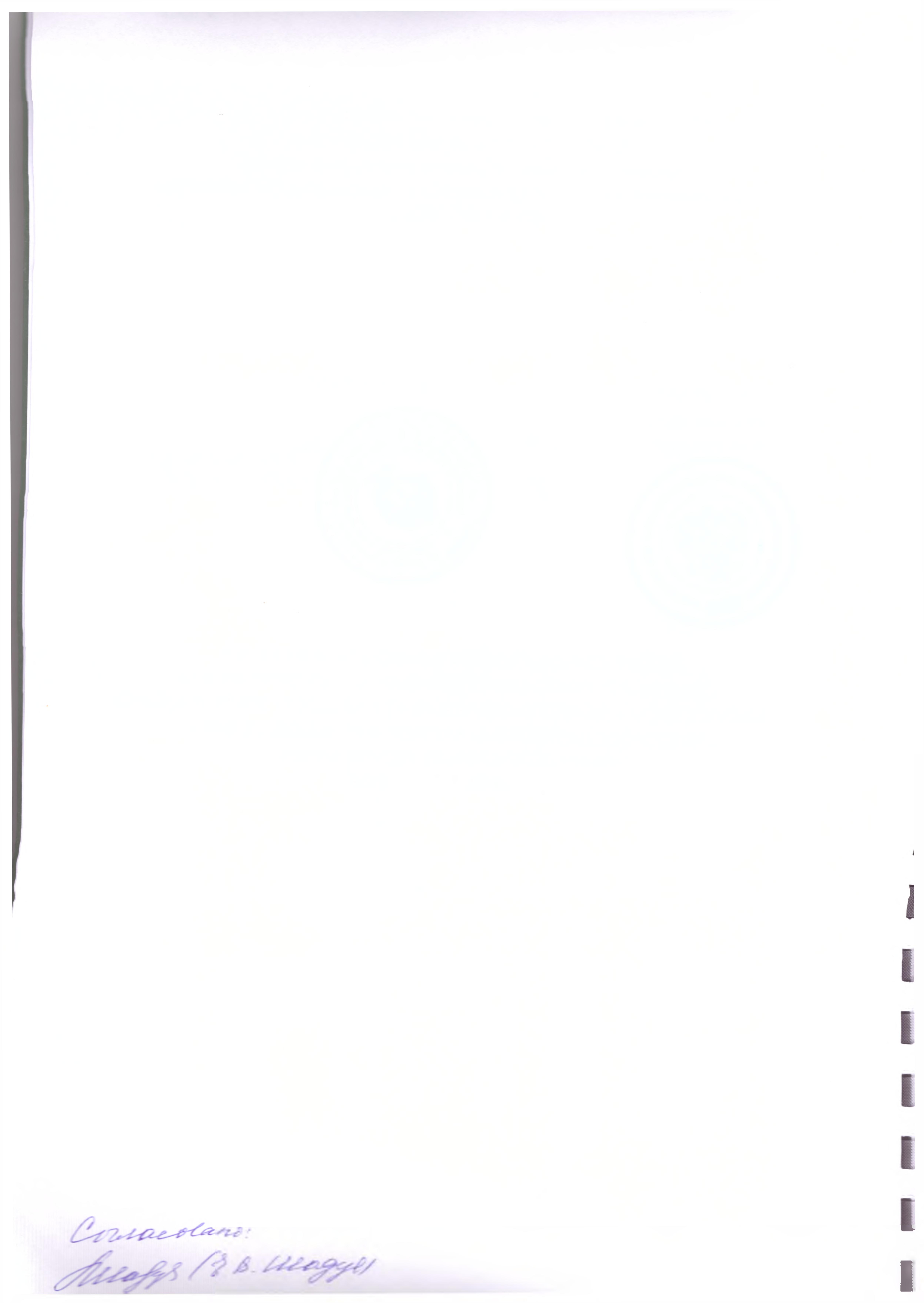 Наименование Программы развитияПрограмма развития краевого государственного бюджетного профессионального образовательного учреждения «Николаевский-на-Амуре промышленно-гуманитарный техникум по теме «Реализация модели опережающего профессионального образования как адекватный ответ на вызов инновационной стратегии развития экономики региона» на 2018-2022 годыНормативное обеспечение Программы развитияПрограмма развития техникума разработана в соответствии с нормативными документами: - Федеральный закон Российской Федерации от 29.12.2012 г. № 273-ФЗ «Об образовании в Российской Федерации»; - Указ Президента Российской Федерации от 07.05.2012 г. № 599 «О мерах реализации государственной политики в области образования и науки»;- Стратегия инновационного развития Российской Федерации на период до 2020 года (утв. распоряжением Правительства РФ от 8 декабря 2011 г. № 2227-р).- Стратегией развития системы подготовки рабочих кадров и формирования прикладных квалификаций в Российской Федерации на период до 2020 года (Одобрена коллегией Минобрнауки России, протокол от 18 июля 2013 № пк-5вн); - Приказ Министерства образования и науки Российской Федерации от 18.04.2013 № 292 «Об утверждении Порядка организации и осуществления образовательной деятельности по основным программам профессионального обучения»;- Распоряжением Правительства РФ ОТ 29 декабря 2014 г. №2765-р «Концепция Федеральной целевой программы развития образования на 2016 -2020 годы»; - Постановлением Правительства РФ от23 мая 2015 г.№497 «О Федеральной целевой программе развития образования на 2016-2020 годы»; - Стратегией развития воспитания в Российской Федерации на период до 2025 года (утверждена распоряжением Правительства Российской Федерации от 29 мая 2015 года №996-р); - Концепцией долгосрочного социально-экономического развития Российской Федерации на период до 2020 года (утверждена распоряжением Правительства Российской Федерации от 17 ноября 2008 года № 1662-р); - Федеральной программой развития образования на 2016 -2020 годы (утверждена распоряжением Правительства Российской Федерации от 23 мая 2015 года №497-р);- Государственной программой Российской Федерации «Развитие образования на 2013 -2020 годы» (утверждена распоряжением Правительства Российской Федерации от 15 мая 2013 года №792-р); - Межведомственным комплексным планом мероприятий по обеспечению доступности профессионального образования для инвалидов и лиц с ОВЗ, утвержденный заместителем Председателя Правительства РФ ОТ 23.05.2016. №3467п-П8; - Комплексом мер, направленных на совершенствование системы среднего профессионального образования, на 2015 -2020 годы (утвержден заместителем Председателя Правительства РФ ОТ 27.06.2016№4455п-П8; - Государственной программой Хабаровского края «Развитие образования в Хабаровском крае», утвержденной распоряжением правительства Хабаровского края от 5 июня 2012 г. N 177-пр;- Стратегией социального и экономического развития Хабаровского края на период до 2025 года (утв. Постановлением Правительства Хабаровского края от 13 января 2009 года № 1-пр, с изменениями, внесенными Постановлением Правительства Хабаровского края от 26 мая 2011 года N 158-пр).Дата принятия Программы развитияНастоящая программа обсуждена на заседании Методического совета, протокол № 3 от 25.01.2018 г. и принята на заседании Педагогического совета, протокол № 6 от 25.01.2018 г.Координатор Программы развитияДиректор техникума Дыдочкина Раиса НургалеевнаРазработчик Программы развитияЗаместитель директора по НМР Григорьева Ирина АлександровнаИсполнители основных мероприятий программы- администрация техникума; - руководители структурных подразделений; - педагогический коллектив; - коллектив обучающихся;- общественные организации; - социальные партнеры; - работодатели. Заказчики Программы развития- администрация и педагогический коллектив техникума;- администрация муниципального Николаевского района;- предприятия и организации города Николаевска-на-Амуре и Николаевского района;- краевое государственное казённое учреждение «Центр занятости населения города Николаевска-на-Амуре».Миссия техникумаПодготовка востребованного, высокопрофессионального, конкурентоспособного рабочего и специалиста среднего звена, способного продолжать свое образование в течение жизни, ориентироваться на рынке труда и успешно строить профессиональную карьеру для обеспечения опережающего социально-экономического развития Хабаровского края.Сроки реализации Программы развитияС января 2018 по август 2022 годыЭтапы реализации Программы развитияI этап - 2018-2019 учебный год – проектно-аналитический. Разработка проектов, необходимых для реализации Программы развития.II этап - 2019-2020 учебный год – преобразовательный. Реализация проектов и их результативность.III этап – 2021-2022 учебный год – рефлексивно-обобщающий. Мониторинг выполнения Программы развития. Источники финансирования- бюджетные средства;- средства спонсоров и добровольные пожертвования граждан и юридических лиц;- средства от приносящей доход деятельности (внебюджетные средства);- в рамках реализации программы ТОСЭР «Николаевск».Периодичность отчета исполнителей Программы развитияПрезентация публичного отчета о реализации Программы развития в форме отчёта по самообследованию до 01 апреля ежегодно.Система организации управления и контроля за исполнениемУправление и контроль за реализацией программы осуществляет Методический совет техникума, который несет ответственность за ход и конечные результаты реализации Программы, рациональное использование выделяемых финансовых средств. Ежегодно на 1 сентября готовятся отчеты о выполнении Программы.№Параметры информацииСодержание информации1Регион, в котором находится образовательное учреждениеХабаровский край2Полное наименование образовательного учрежденияКраевое государственное бюджетное профессиональное образовательное учреждение «Николаевский-на-Амуре промышленно-гуманитарный техникум»3ВидТехникум4ТипПрофессиональное образовательное учреждение5УчредительСубъект Российской Федерации Хабаровский край.Права учредителя осуществляет:Министерство образования и науки Хабаровского края6Дата регистрации УставаУтвержден Распоряжением Министерством образования и науки Хабаровского края № 1449 от 30.06.2015 года7ЛицензияСерия 27Л01 № 0001027 от 05 августа 2015 года, регистр. № 1931, бессрочно8АккредитацияСерия 27А01 № 0000440 от 18 августа 2015 года, регистр. № 748, сроком до 16 января 2021 года9Адрес (юридический адрес)682462, Россия, Хабаровский край, город Николаевск-на-Амуре, улица Попова дом 2410Телефон, факс8 (42135) 2-75-3911E-mailprof@npgt.ru12ДиректорДыдочкина Раиса Нургалеевна13Общее количество обучающихсяНа 01.12.2017 г. составляет 777 человека.По отделению подготовки квалифицированных рабочих, служащих - 176 человека, из них: на обучении по ППКРС - 127 человека, на профессиональном обучении лица с ОВЗ - 49 человека.По отделению подготовки специалистов среднего звена - 601 человек:Из них: очная форма обучения ОПССЗ 1 корпус – 97 человек; очная форма обучения ОПССЗ-КМНС 2 корпус – 194 человек; заочная форма обучения – 310 человек 14Подготовка по специальностям49.02.01 Физическая культура09.02.07 Информационные системы и программирование08.02.09 Монтаж, наладка и эксплуатация электрооборудования промышленных и гражданских зданий21.02.17 Подземная разработка месторождений полезных ископаемых19.02.10 Технология продукции общественного питания09.02.03 Программирование в компьютерных системах38.02.01 Экономика и бухгалтерский учет (по отраслям)44.02.01 Дошкольное образование44.02.02 Преподавание в начальных классах15Подготовка по профессиям43.01.09 Повар, кондитер15.01.05 Сварщик (ручной и частично механизированной сварки (наплавки))23.01.17 Мастер по ремонту и обслуживанию автомобилей 23.01.03 Автомеханик16Профессиональная подготовка рабочих по профессиям18880, 16671, 18859 Столяр строительный, Плотник, Стекольщик19727, 13450 Штукатур, маляр15341 Обработчик рыбы и морепродуктов17Уровень обученияСреднее профессиональное образование18Режим функционированияПонедельник - суббота: с 8.00 - 20.00 19Формы обученияОчная, заочная№Код Наименование укрупненных групп профессий, специальностей и направлений подготовки профессионального образования№Код Наименование укрупненных групп профессий, специальностей и направлений подготовки профессионального образования1.08.00.00Техника и технологии строительства2.09.00.00Информатика и вычислительная техника3.15.00.00Машиностроение4.19.00.00Промышленная экология и биотехнологии5.23.00.00Техника и технологии наземного транспорта6.26.00.00Техника и технологии кораблестроения и водного транспорта7.35.00.00Сельское, лесное и рыбное хозяйство8.38.00.00Экономика и управление9.44.00.00Образование и педагогические науки№ п/пКодНаименование программыСрок подготовкиКвалификации (ступени), присваиваемые по завершении образованияОсновные профессиональные образовательные программы среднего профессионального образования – программы подготовки специалистов среднего звенаОсновные профессиональные образовательные программы среднего профессионального образования – программы подготовки специалистов среднего звенаОсновные профессиональные образовательные программы среднего профессионального образования – программы подготовки специалистов среднего звенаОсновные профессиональные образовательные программы среднего профессионального образования – программы подготовки специалистов среднего звенаОсновные профессиональные образовательные программы среднего профессионального образования – программы подготовки специалистов среднего звена09.02.03Программирование в компьютерных системах3г10мТехник-программист09.02.07Информационные системы и программирование3г10мПрограммист08.02.09Монтаж, наладка и эксплуатация электрооборудования промышленных и гражданских зданий3г10мТехник26.02.04Монтаж и техническое обслуживание судовых машин и механизмов3г10мТехник 38.02.01Экономика и бухгалтерский учет (по отраслям)3г10мБухгалтер 19.02.10Технология продукции общественного питания3г10мТехник-технолог21.02.17Подземная разработка месторождений полезных ископаемых3г10мГорный техник-технолог44.02.01Дошкольное образование3г10мВоспитатель детей дошкольного возраста44.02.02Преподавание в начальных классах3г10мУчитель начальных классов49.02.01Физическая культура3г10мУчитель физической культурыв том числе по ТОП-50в том числе по ТОП-50в том числе по ТОП-50в том числе по ТОП-50в том числе по ТОП-50109.02.03Программирование в компьютерных системах3г10мТехник-программист08.02.09Монтаж, наладка и эксплуатация электрооборудования промышленных и гражданских зданий3г10мТехник09.02.07Информационные системы и программирование3г10мПрограммистОсновные профессиональные образовательные программы среднего профессионального образования – программы подготовки квалифицированных рабочих, служащих (в том числе по ТОП-50)Основные профессиональные образовательные программы среднего профессионального образования – программы подготовки квалифицированных рабочих, служащих (в том числе по ТОП-50)Основные профессиональные образовательные программы среднего профессионального образования – программы подготовки квалифицированных рабочих, служащих (в том числе по ТОП-50)Основные профессиональные образовательные программы среднего профессионального образования – программы подготовки квалифицированных рабочих, служащих (в том числе по ТОП-50)Основные профессиональные образовательные программы среднего профессионального образования – программы подготовки квалифицированных рабочих, служащих (в том числе по ТОП-50)15.01.05Сварщик (ручной и частично механизированной сварки (наплавки)2г10мСварщик ручной дуговой сварки плавящимся покрытием электродом Сварщик частично механизированной сварки плавлением Сварщик ручной дуговой сварки неплавящимся электродом в защитном газе Газосварщик43.01.09Повар, кондитер3г10мПоварКондитер23.01.03АвтомеханикСлесарь по ремонту автомобилей Водитель автомобиля Оператор заправочных станций19.01.17Повар, кондитер2г10мПовар, Кондитер23.01.17Мастер по ремонту и обслуживанию автомобилей2г10мСлесарь по ремонту автомобилейВодитель автомобиля№Направление подготовкиНаправление социально-экономического развитияТПО-50ТОП-РЕГИОНКомпетенцииWorldSkillsОсновные профессиональные образовательные программы среднего профессионального образования – программы подготовки специалистов среднего звенаОсновные профессиональные образовательные программы среднего профессионального образования – программы подготовки специалистов среднего звенаОсновные профессиональные образовательные программы среднего профессионального образования – программы подготовки специалистов среднего звенаОсновные профессиональные образовательные программы среднего профессионального образования – программы подготовки специалистов среднего звенаОсновные профессиональные образовательные программы среднего профессионального образования – программы подготовки специалистов среднего звена1Программирование в компьютерных системах-ПрограммистВеб-дизайн и разработкаСетевое и системное администрированиеМобильная робототехника2Информационные системы и программирование-ПрограммистВеб-дизайн и разработкаСетевое и системное администрированиеМобильная робототехника3Монтаж, наладка и эксплуатация электрооборудования промышленных и гражданских зданий-ЭлектромонтажникЭлектромонтаж4Экономика и бухгалтерский учет (по отраслям)--Предпринимательство5Технология продукции общественного питания--Поварское дело6Подземная разработка месторождений полезных ископаемых---7Дошкольное образование--Дошкольное воспитание8Преподавание в начальных классах--Преподавание в младших классах9Физическая культура---Основные профессиональные образовательные программы среднего профессионального образования – программы подготовки квалифицированных рабочих, служащихОсновные профессиональные образовательные программы среднего профессионального образования – программы подготовки квалифицированных рабочих, служащихОсновные профессиональные образовательные программы среднего профессионального образования – программы подготовки квалифицированных рабочих, служащихОсновные профессиональные образовательные программы среднего профессионального образования – программы подготовки квалифицированных рабочих, служащихОсновные профессиональные образовательные программы среднего профессионального образования – программы подготовки квалифицированных рабочих, служащих10Сварщик (ручной и частично механизированной сварки (наплавки)Судоремонт Сварщик Сварочные технологии11Повар, кондитер-Повар, кондитерПоварское делоКондитерское дело12Автомеханик-АвтомеханикРемонт и обслуживание легковых автомобилей13Мастер по ремонту и обслуживанию автомобилей-Мастер по ремонту и обслуживанию автомобилейРемонт и обслуживание легковых автомобилейАдаптированные программы профессиональной подготовки на базе специальных (коррекционных) общеобразовательных школ (классов)Адаптированные программы профессиональной подготовки на базе специальных (коррекционных) общеобразовательных школ (классов)Адаптированные программы профессиональной подготовки на базе специальных (коррекционных) общеобразовательных школ (классов)Адаптированные программы профессиональной подготовки на базе специальных (коррекционных) общеобразовательных школ (классов)Адаптированные программы профессиональной подготовки на базе специальных (коррекционных) общеобразовательных школ (классов)14Маляр, штукатур--Малярные и декоративные работыСухое строительство и штукатурные работы15Стекольщик, столяр строительный, плотник-Мастер столярно-плотницких работСтолярное делоПлотницкое дело16Обработчик рыбы и морепродуктовРыболовствоРыбоводство -Сильные стороныСлабые стороныСлабые стороныСтруктурное переустройство, выделение направления инновационной деятельности в число приоритетных задачПодверженность изменениям внешней среды, изменениям общей социально-экономической ситуацииПодверженность изменениям внешней среды, изменениям общей социально-экономической ситуацииСпрос на деятельность техникума со стороны работодателей и центра занятостиНевысокая инновационная активность педагогического составаНевысокая инновационная активность педагогического составаСтабильные показатели набора и контингента обучающихсяВнутренний консерватизм системы профессионального образования, общая приверженность традиционным формам управления и организации образовательного процессаВнутренний консерватизм системы профессионального образования, общая приверженность традиционным формам управления и организации образовательного процессаЗаинтересованность родителей в обучении по месту жительства студентовНедостаточная ресурсная база для реализации инновационной проектной деятельностиНедостаточная ресурсная база для реализации инновационной проектной деятельностиНаличие партнерских отношений с социальными партнерами – предприятиямиНизкая инвестиционная привлекательность системы образования техникумаНизкая инвестиционная привлекательность системы образования техникумаВзаимодействие с организациями и предприятиями района по обеспечению учебной и производственной практики обучающихсяНедостаточный уровень современности материально-технической базы и ресурсов (учебной литературы, укомплектованных специализированных лабораторий, мастерских), уступающий текущим производственным реалиям работодателей, что снижает возможности техникума по реализации программНедостаточный уровень современности материально-технической базы и ресурсов (учебной литературы, укомплектованных специализированных лабораторий, мастерских), уступающий текущим производственным реалиям работодателей, что снижает возможности техникума по реализации программНаличие опыта открытия новых специальностей и профессий, опыта работы по разработке нормативно-правовой и учебно-программной документацииНе отработан механизм взаимодействия по сетевой модели использования материально-технических ресурсов через развитие сетевой формы реализации образовательных услуг совместно с профильными высшими учебными заведениями, профессиональными образовательными учреждениями и предприятиями Хабаровского краяНе отработан механизм взаимодействия по сетевой модели использования материально-технических ресурсов через развитие сетевой формы реализации образовательных услуг совместно с профильными высшими учебными заведениями, профессиональными образовательными учреждениями и предприятиями Хабаровского краяОпыт внедрения федеральных государственных образовательных стандартов (далее - ФГОС) третьего поколенияНизкий уровень бюджетного финансирования на оборудование и оснащение материально-технической базы техникумаНизкий уровень бюджетного финансирования на оборудование и оснащение материально-технической базы техникумаОпыт актуализации образовательных программ с учетом профессиональных стандартов (далее – ПС)Нестабильный педагогический коллектив, высокий процент текучести кадров.Дефицит, старение педагогических кадров, низкий приток молодых специалистов, желающих работать в профессиональном образованииНестабильный педагогический коллектив, высокий процент текучести кадров.Дефицит, старение педагогических кадров, низкий приток молодых специалистов, желающих работать в профессиональном образованииЗначительный перечень специальностей и профессий, реализуемых в техникумеДефицит профессиональных педагогических кадров, имеющих высшее техническое (инженерное) образование, практический стаж работы по профилю преподаваемой специальности, а также обладающих современными педагогическими и воспитательными компетенциями (подтвержденными дополнительным педагогическим образованием)Дефицит профессиональных педагогических кадров, имеющих высшее техническое (инженерное) образование, практический стаж работы по профилю преподаваемой специальности, а также обладающих современными педагогическими и воспитательными компетенциями (подтвержденными дополнительным педагогическим образованием)Наличие учебно-программной документации и учебно-методических комплексов по ОПОП специальностей и профессий, реализуемым в техникумеНедостаточное использование преподавателями и мастерами производственного обучения новых педагогических, информационных и коммуникационных технологий, методов в педагогическом процессе вследствие их трудоемкости и энергозатратностиНедостаточное использование преподавателями и мастерами производственного обучения новых педагогических, информационных и коммуникационных технологий, методов в педагогическом процессе вследствие их трудоемкости и энергозатратностиКонкурентные преимущества к учреждениям среднего профессионального образования в крае (реализация программы подготовки специалистов среднего звена по специальностям: «Физическая культура» «Подземная разработка полезных ископаемых», подготовка специалистов из числа КМНС, обучение родным языкам)Проблема трудоустройства вследствие слабой адаптации части выпускников к самостоятельной жизни после окончания учебного заведенияПроблема трудоустройства вследствие слабой адаптации части выпускников к самостоятельной жизни после окончания учебного заведенияУчастие работодателей в подготовке рабочих кадров нового уровня (разработка и актуализация программ ОПОП по профессиям и специальностям, реализуемым в техникуме)Недостаточный уровень мотивации абитуриентов к обучению,несформированность ключевых навыков учебного труда, навыков самостоятельной работы, основных универсальных учебных действийНедостаточный уровень мотивации абитуриентов к обучению,несформированность ключевых навыков учебного труда, навыков самостоятельной работы, основных универсальных учебных действийПрофессиональный и квалифицированный менеджмент техникума (руководящие работники прошли профессиональную подготовку «Менеджмент в профессиональной образовательной организации»)Низкая посещаемость и текущая успеваемость, как следствие достаточно высокий процент отчисляемыхНизкая посещаемость и текущая успеваемость, как следствие достаточно высокий процент отчисляемыхПоложительный имидж техникума в городе и крае как учебного заведенияНизкий процент преподавателей, занимающихся самообразованиемНизкий процент преподавателей, занимающихся самообразованиемВостребованность специальностей и профессий техникума среди абитуриентов Николаевского, Охотского, Тугуро-Чумиканского, Ульчского и Аяно-Майского районовНизкая профессиональная ориентированность контингентаНизкая профессиональная ориентированность контингентаАктивная профориентационная работа, элективные курсы для школьников, дистанционные олимпиады, газета техникума «NPGT.RUлит» и конкурсы для поступающихСтабильные высокие показатели подготовки выпускников по результатам ГИАИнтересная студенческая жизнь, работа спортивных секций, кружков, система поощрения отличившихся студентов, победителей олимпиад, активистов студенческого самоуправления, студенческого научного общества, участие в научно-исследовательской и музейной деятельностиСложившаяся система воспитательной работы. Сохранение и развитие традиций субъектов образовательной деятельностейРегулярный мониторинг успеваемости и посещаемости студентов, взаимодействие по этим вопросам с родителями (законными представителями) обучающихсяСоответствие материально-технической базы требованиям ФГОС СПОНаличие общежитий, столовой, выхода в Интернет, информационно-библиотечного центраВозможность получить внебюджетные средстваВыстроена система методической работы в техникуме. Повышение уровня методической работы в техникуме за счет инновационных форм и методов работы с педагогическим составом техникума, что качественно влияет на образовательные результаты. Развитие инновационной деятельности в техникуме, выход на краевой и всероссийский уровни (краевая инновационная площадка, краевой инновационный комплекс, педагог-исследователь, конкурс на соискание гранта)Внешние угрозыВнешние возможностиИзменение внешних социально-экономических условий, влияющих на реализацию инновационной проектной деятельностиЗаинтересованность региональных властей (на муниципальном уровне) в подготовке квалифицированных кадровВысокий уровень образовательной конкуренцииЗаинтересованность потребителей в оказании техникумом качественных образовательных услугОтсутствие должного финансирования статей расходов техникумаВнедрение эффективного контракта; инвестиционная привлекательность инновацийРиск возможности сбоя бюджетных и грантовых поступленийОсуществление превентивных мер по сохранению финансовой устойчивостиНе востребованность выпускниковОсуществление превентивных мер по сохранению финансовой устойчивостиПовышенная требовательность потребителей образовательных услугУчастие в конкурсах и инновационных и грантовых проектахБыстрое устаревание информационных и технологических платформРазвитие современной цифровой образовательной средыСнижение уровня спроса на отдельные направления профессионального образованияПривлечение инвестиций работодателей в развитие материально-технической базы техникумаКонъюнктурные колебания рынка трудаУвеличение контингента студентов техникума за счет открытия новых направлений подготовки специалистов и обучения студентов на основе договоровРастущие требования к специалистам со стороны работодателей при нежелании участвовать в подготовке кадров (софинансировнаии, лизинге оборудования)Поддержка администрации муниципального Николаевского района в создании условий социального партнерства в процессе подготовки кадровОбщий низкий имидж у учреждений СПО, превалирование престижности ВПОРасширение партнёрских связей и взаимодействий техникума с другими ПОО СПО, вузами Хабаровского краяВероятность недостаточной подготовки ресурсной базы для реализации отдельных направлений и мероприятий Программы развития техникумаПовышение эффективности использования образовательных материально-технических ресурсов через развитие сетевой формы реализации образовательных услуг совместно с профильными высшими учебными заведениями и предприятиямиВозможная невысокая степень готовности социальных партнеров к реализации программ дуального обученияФормирование базы для развития дополнительного профессионального образования (подготовка/переподготовка) взрослого населения и повышения квалификации работников действующих предприятийРазвивать на базе техникума Многофункциональный центр прикладных квалификаций как структурное подразделениеОрганизации дуального обучения студентов педагогических специальностейЛокальные целиЗадачи развитияПриоритетные направленияВ сфере образовательной деятельностиВ сфере образовательной деятельностиВ сфере образовательной деятельностиРазвитие техникума как центра развития профессиональных квалификаций, конкурентоспособность которого обеспечивается новым качеством подготовки выпускников, повышением численности обучающихся, расширением участия предприятий и организаций Николаевского района в подготовке квалифицированных кадров, востребованностью выпускников на рынке труда региона, инновационным характером системы управления и образовательных технологий1. Обеспечение качества набора обучающихся за счет повышения количества абитуриентов. 2. Обеспечение адаптивности структуры и содержания образовательного процесса к требованиям основных потребителей образовательной услуги техникума – обучающихся, а также заинтересованных сторон – работодателей.3. Повышение качества образования за счет расширения и развития партнерства с участниками рынка труда, являющимися основными потребителями поставляемых техникумом подготовленных рабочих, служащих и специалистов. 4. Развитие конкурсного движения по направлениям подготовки студентов.5. Обеспечение востребованности выпускников техникума. 6. Обеспечение устойчивого роста доходов от образовательной деятельности техникума. Техника и технологии строительстваИнформатика и вычислительная техникаМашиностроениеПромышленная экология и биотехнологииТехника и технологии наземного транспортаТехника и технологии кораблестроения и водного транспортаСельское, лесное и рыбное хозяйствоЭкономика и управлениеОбразование и педагогические наукиВ сфере социализирующей деятельностиВ сфере социализирующей деятельностиВ сфере социализирующей деятельностиЗакрепление за техникумом статуса института позитивной социализации молодежи, обеспечивающим адаптацию обучающихся с различными образовательными возможностями и социальным статусом в системе трудовых отношений и в целом общественной жизни.1.Разработка и реализация механизмов социально-педагогического сопровождения и поддержки обучающихся.2. Обеспечение вовлеченности обучающихся в социокультурную среду техникума и молодежные проекты района, края. 1. Профилактика асоциального поведения среди обучающейся молодежи. 2. Социально-педагогическое сопровождение и поддержки, обучающихся с различными образовательными потребностями, возможностями здоровья и социальным статусом. 3. Социальные проекты и молодежные инициативы; - площадки развития и самореализации в сфере физкультуры и спорта, военно-патриотической и социокультурной деятельности.В сфере инновационной деятельностиВ сфере инновационной деятельностиВ сфере инновационной деятельностиУкрепление позиций техникума как инновационной образовательной организации, которая разрабатывает и внедряет инновационные технологии в управлении и образовательной деятельности, позволяющие эффективно решать задачи профессиональной подготовки квалифицированных рабочих и служащих, специалистов среднего звена1. Участие в процедурах независимой оценки качества образования.2. Развитие маркетинговой деятельности для обеспечения позиционирования техникума на рынке образовательных услуг и эффективной интеграции образовательной деятельности в процессы развития рынка труда. 3. Разработка и внедрение инновационных моделей образовательной деятельности. 4. Разработка и реализация эффективной системы развития кадрового потенциала техникума. 1. Инновационные направления обеспечения качества деятельности техникума относительно: - удовлетворенности основных потребителей и заинтересованных сторон, - удовлетворенности персонала профессиональной деятельностью в техникуме, - общественной роли техникума в социально-экономическом развитии Николаевского муниципального района. 2. Инновационные направления маркетинговой деятельности: - маркетинговые исследования рынка труда и рынка образовательных услуг; - модели участия базовых предприятий и организаций в разработке содержания профессиональных образовательных программ, совместной организации подготовки кадров; - модели содействия трудоустройству выпускников техникума в соответствии с присвоенной квалификацией; эффективные PR-технологии. 3. Инновационные модели образовательной деятельности: - обучение по индивидуальным образовательным программам (включая адаптированные); - сетевой формы реализации образовательных программ, в том числе дуального обучения; - с применением электронного обучения и дистанционных образовательных технологий; - рейтинговой системы оценивания образовательных достижений студентов; - участие в региональных и всероссийских конкурсных движениях в сфере осваиваемой профессиональной деятельности. 4. Инновационные направления развития кадрового потенциала: - проектирование профессиональной карьеры персонала; - оценка деятельности персонала; - система стимулирования и мотивации персонала. Наименование показателяПредложение заявителяПредложение заявителяПредложение заявителяПредложение заявителяПредложение заявителяНаименование показателя20182019202020212022Цель 1. Развитие профессионального образованияЦель 1. Развитие профессионального образованияЦель 1. Развитие профессионального образованияЦель 1. Развитие профессионального образованияЦель 1. Развитие профессионального образованияЦель 1. Развитие профессионального образованияОбщая численность студентов, обучающихся по программам подготовки специалистов среднего звена, квалифицированных рабочих, служащих по очной форме обучения, чел.312 337 350 350 350 Количество УГСН, по которым реализуются образовательные программы, шт.1213131415Количество специальностей и профессий по ТОП-50, ТОП-Регион, шт.67788Доля педагогических работников в возрасте до 35 лет, %2427273035Доля педагогических работников в возрасте 55 лет и более, %3230282727Доля педагогических работников, прошедших переподготовку, повышение квалификации и стажировки, %60657085100Численность/удельный вес численности педагогических работников, участвующих в международных проектах и ассоциациях, в общей численности педагогических работников, %5355606580Численность/удельный вес численности педагогических работников, которым по результатам аттестации присвоена квалификационная категория (первая, высшая), в общей численности педагогических работников, в том числе:3135404565Средний балл аттестата студентов, принятых на обучение по очной форме по программам подготовки специалистов среднего звена и квалифицированных рабочих, служащих3,33,43,53,63,6Доля учебных занятий, проведенных с применением активных и интерактивных форм проведения занятий (компьютерные симуляции, разбора конкретных ситуаций, тренинги, дискуссии) в общем числе учебных занятий, проведенных педагогическими работниками, %1520253045Удельный вес реализуемых профессий и специальностей СПО с внедрением элементов дуального обучения к общей численности реализуемых профессий и специальностей СПО (по очной форме обучения), %2037,5384040Удельный вес выпускников профессий СПО, прошедших итоговый демонстрационный экзамен и набравших не менее 80 баллов по 100-балльной шкале, от общего числа выпускников по профессиям СПО, %06152025Удельный вес выпускников, обучавшихся по программам СПО, получивших оценки «хорошо» и «отлично» по результатам ГИА в общей численности выпускников, обучавшихся по программам СПО, %8085889090Обновление основных и дополнительных профессиональных программ с учетом соответствующих профессиональных стандартов, %45607085100Удельный вес приоритетных профессий и специальностей от общего числа профессий и специальностей, реализуемых в техникуме, %2733404047Численность студентов, участвовавших в региональных чемпионатах профессионального мастерства WorldSkillsRussia, региональных этапах олимпиад, конкурсов профессионального мастерства, обучающихся по программам СПО, чел.2440506070Численность студентов, участвовавших в национальных чемпионатах профессионального мастерства WorldSkillsRussia, всероссийских олимпиадах, конкурсах профессионального мастерства, обучающихся по программам СПО, чел.728595105115Удельный вес победителей и призеров региональных чемпионатов профессионального мастерства WorldSkillsRussia, региональных этапов олимпиад, конкурсов профессионального мастерства, а также получивших «медаль профессионализма» в соответствии со стандартами WorldSkills, в общей численности студентов образовательной организации, участвовавших в региональных чемпионатах профессионального мастерства WorldSkillsRussia, региональных этапах олимпиад, конкурсов профессионального мастерства, обучающихся по программам СПО, %1725354555Удельный вес победителей и призеров национальных чемпионатов профессионального мастерства WorldSkillsRussia, всероссийских олимпиад, конкурсов профессионального мастерства, в общей численности студентов образовательной организации, участвовавших в национальных чемпионатах профессионального мастерства WorldSkillsRussia, всероссийских олимпиадах, конкурсах профессионального мастерства, обучающихся по программам СПО, %3581525Средний балл, набранный студентами в региональных чемпионатах профессионального мастерства WorldSkillsRussia (по 100-бальной шкале)41,7645556065Цель 2. Развитие социальной и воспитательной среды техникумаЦель 2. Развитие социальной и воспитательной среды техникумаЦель 2. Развитие социальной и воспитательной среды техникумаЦель 2. Развитие социальной и воспитательной среды техникумаЦель 2. Развитие социальной и воспитательной среды техникумаЦель 2. Развитие социальной и воспитательной среды техникумаДоля обучающихся, охваченных деятельностью молодежных общественных объединений, в общей их численности, %2022242525Удельный вес численности обучающихся, участвующих в мероприятиях по патриотическому воспитанию, в общей их численности, %4748495055Удельный вес студентов, занимающихся военно-техническими видами спорта, %310152020Доля студентов, систематически занимающихся физической культурой и спортом, в общей численности обучающихся и студентов, %2530354040Доля студентов, получающих государственную академическую стипендию, в общей численности студентов, обучающихся по программам среднего профессионального образования по очной форме обучения за счет средств бюджетной системы РФ, %4749515355Доля студентов, имеющих значки ГТО в общей численности обучающихся, %915202530Доля работников техникума, имеющих значки ГТО, в общей численности работников техникума, %715202530Доля студентов, охваченных дополнительным образованием от в общей численности студентов, обучающихся по программам среднего профессионального образования по очной форме, %7275788185Уровень удовлетворенности участников образовательного процесса, %6570758080Численность/удельный вес численности студентов (курсантов), ставших победителями и призерами олимпиад, конкурсов профессионального мастерства федерального и международного уровней, в общей численности студентов, %2735404550Численность педагогических кадров, вовлеченных в инновационную деятельность техникума в общей численности педагогического коллектива, %1025406080Цель 3. Развитие социально-образовательного партнерстваЦель 3. Развитие социально-образовательного партнерстваЦель 3. Развитие социально-образовательного партнерстваЦель 3. Развитие социально-образовательного партнерстваЦель 3. Развитие социально-образовательного партнерстваЦель 3. Развитие социально-образовательного партнерстваДоля обучающихся по актуальным направлениям развития района и Хабаровского края, на условиях целевой подготовки/с которыми заключены договоры о возмездном обучении, одной из сторон которых является работодатель, в общей численности студентов по актуальным направлениям развития района и Хабаровского края, %03456Доля выпускников, трудоустроившихся в регионе в течение календарного года, следующего за годом выпуска, в общей численности выпускников, обучавшихся по ОПОП, %6468737580Количество договоров о сотрудничестве (взаимодействии) с организациями социальной сферы в расчете на 100 студентов, обучающихся по программам СПО по очной форме обучения, ед.2 3 4 5 5 Удельный вес выпускников прошедших независимую профессиональную сертификацию в общем объеме выпускников, %100100100100100Удельный вес численности выпускников, завершивших обучение по образовательным программам среднего профессионального образования, продолживших обучение по программам высшего образования в течение одного года после завершения обучения, в общей численности выпускников, завершивших обучение по образовательным программам среднего профессионального образования, %610152025Цель 4. Совершение организационно-экономических отношенийЦель 4. Совершение организационно-экономических отношенийЦель 4. Совершение организационно-экономических отношенийЦель 4. Совершение организационно-экономических отношенийЦель 4. Совершение организационно-экономических отношенийЦель 4. Совершение организационно-экономических отношенийДоходы техникума из всех источников, млн руб.6 392, 306 500,06 800,06 800,06 800,0Доходы образовательной организации по всем видам финансового обеспечения (деятельности) в расчете на одного педагогического работника, тыс. руб.2807,732850,00 2900,00 2950,00 2950,00 Доходы образовательной организации из средств от приносящей доход деятельности в расчете на одного педагогического работника, тыс. руб.143,06145,00 150,00 155,00.155,00 Отношение среднего заработка педагогического работника в образовательной организации (по всем видам финансового обеспечения (деятельности)) к средней заработной плате по экономике региона, %90 92939494Цель 5. Модернизация техникума в целях устранения дефицита рабочих кадров Хабаровского краяЦель 5. Модернизация техникума в целях устранения дефицита рабочих кадров Хабаровского краяЦель 5. Модернизация техникума в целях устранения дефицита рабочих кадров Хабаровского краяЦель 5. Модернизация техникума в целях устранения дефицита рабочих кадров Хабаровского краяЦель 5. Модернизация техникума в целях устранения дефицита рабочих кадров Хабаровского краяЦель 5. Модернизация техникума в целях устранения дефицита рабочих кадров Хабаровского краяКоличество специализированных центров компетенций, аккредитованных по стандартам Ворлдскиллс Россия, шт.00011Доля студентов технического профиля по договорам о целевой подготовке (в общей численности КЦП), %013610Переход ОПОП на проектную модель нового технического образования, от всех ОПОП, %06132030Переход ОПОП на реализацию профессиональных модулей в рамках проекта «Обучение на стыке разных областей знаний», %06132030Доля студентов, получивших новые компетенции на базе центров прикладных и предпринимательских компетенций, %05102030Количество открытых образовательных ресурсов, осваиваемых обучающимися дополнительно к ОПОП, ед.0 3 5 6 10 Доля ОПОП, реализуемых с применением ЭО и ДОТ, %8590100100100Число студентов, обучающихся с применением ЭО и ДОТ, %30456585100Фонд печатных изданий, ед.10 20 305075Контент электронных ресурсов, ед.0 203040 50Количество дополнительных программ, развивающих у технических кадров необходимые SoftSkills и FutureSkills, ед.0 2 5 8 10 Количество программ ДПО по заказу предприятий, ед.5 10 15 20 25 Количество повышающих квалификации в техникуме, чел.250 350 600 850 1000 Доходы от реализации программ ДПО, млн. руб. в год0,5 0,8 1 1,5 2 Доля студентов первого курса, прошедших систему профориентации на базе техникума, %657585100100Число детей, принявших участие в профориентационных мероприятиях, чел.300 350 380 400 420 Число призеров и победителей олимпиад и конкурсов среди поступивших в техникум, чел.1015202530Количество организованных элективных курсов на базе техникума, шт.8 10 15 15 15Численность выпускников, реализующих программы СПО, продемонстрировавших уровень подготовки, соответствующий стандартам Ворлдскилл Россия, чел. 0 25507590 Количество специализированных центров компетенций, аккредитованных по стандартам Ворлдскиллс Россия, шт.0 0 0 0 1 Количество центров проведения демонстрационного экзамена, шт. 1 2 4 6 6 Количество центров опережающей профессиональной подготовки, шт.0 0 0 0 1 Количество центров проведения демонстрационного экзамена, шт.01246Количество центров опережающей профессиональной подготовки, шт.00011Численность выпускников, реализующих программы СПО, продемонстрировавших уровень подготовки, соответствующий стандартам Ворлдскилл Россия, чел.0 14 41 61 90 Количество подготовленных заявок на гранты, конкурсы и т.д., шт.25102030 Число студентов, вовлеченных в научно-исследовательскую работу, чел.254570120200Количество обслуженных центром поддержки инновационных проектов и научно-исследовательских работ, ед.254570120200Доля совместных с представителями предприятий и организаций статей, %01235Количество проектов, представленных на научно-практических конференциях, конкурсах, шт.1020304570Количество результатов научно-технического творчества молодежи, представленных на научно-практических конференциях, конкурсах, ед.210203040Количество участников бизнес-платформы, ед.510254570Количество бизнес-проектов, шт.510254570Количество участников научно-исследовательской деятельности, в общем количестве обучающихся очной формы, %610152040Число инициативных проектов в рамках модернизации образования, науки и управления, подготовленных кадровым резервом, шт.12345Численность подготовленного кадрового резерва, чел.1020304050Доля должностей, обеспеченных качественным резервом, %20406080100Прирост средств, направленных на стимулирование педагогических работников к выполнению ключевых показателей стратегии модернизации техникума, в общей численности работников техникума, %235710Удельный вес педагогических работников, имеющих ученую степень кандидата наук, в общей численности педагогических работников00002Доля структурных подразделений, прошедших реструктуризацию, в общей численности работников техникума, %8590100100100Количество проектов с промышленными предприятиями, бизнес – структурами, хозяйствующими субъектами и органами государственного управления на выполнение научных и экспертно-аналитических работ, шт.14101520Количество социологических исследований удовлетворенности потребителей образовательных услуг (обучающихся, родителей, работодателей, выпускников и т.д.), шт.12345Количество аналитических докладов внутренних и внешних экспертных групп по осуществлению исследования карьеры и жизненных траекторий выпускников основных институтов по результатам реализации Программ, шт.12345Количество корпоративных СМИ, ед.11222Количество масштабных рекламных и PR-кампаний по позиционированию техникума, ед.Не менее 4 ед.Позиции техникума в краевом рейтинге профессиональных образовательных организаций 2825232018Количество единиц высокотехнологичного оборудования, ед.12457Количество модернизированных лабораторий, шт.01233Число обучающихся, педагогических работников и жителей города, воспользовавшихся услугами инфраструктуры техникума, чел.25100250350500Участие в клубе «Молодой нетворкер», (нарастающим итогом) чел.456590120150МероприятиеКонтрольная точка (фиксация промежуточных и итоговых результатов)РезультатыОтветственныйЦель 1. Развитие профессионального образованияЦель 1. Развитие профессионального образованияЦель 1. Развитие профессионального образованияЦель 1. Развитие профессионального образования1. Обновление содержания и технологий образования1. Обновление содержания и технологий образования1. Обновление содержания и технологий образования1. Обновление содержания и технологий образования1.1. Развитие содержания основных профессиональных образовательных программ1.1. Развитие содержания основных профессиональных образовательных программ1.1. Развитие содержания основных профессиональных образовательных программ1.1. Развитие содержания основных профессиональных образовательных программ1.1.1. Разработка/актуализация рабочих программ вариативной части ОПОП СПО совместно с участием ведущих специалистов предприятий и компаний с учетом соответствующих профессиональных стандартов и методик WSR (обновление цикла общепрофессиональных дисциплин, профессиональных модулей учебного плана, изменение содержания дисциплин) Ежегодно Рецензия работодателей Николаевского района, экспертиза образовательных программ основными работодателямиЗаместитель директора по НМР1.1.2. Внедрение (дальнейшее освоение) практико-ориентированных методов и технологий обучения (дуальная модель обучения, обучение на рабочем месте, наставничество, обучение в контексте профессиональной деятельности на предприятиях)2018-2022Распределение учебного времени по курсам и семестрам с учетом инновационной модели обученияЗаместитель директора по УПРЗаместитель директора по НМРЗаведующие отделениями1.1.3. Совершенствование процедуры текущей и промежуточной аттестации (проведение квалификационных экзаменов по профессиональным модулям) с учетом международного опыта и требований движения WSR 2018-2022Создание банка данных практических заданийЗаместитель директора по НМРЗаведующие отделениями1.1.4. Совершенствование оценочных процедур при проведении государственной итоговой аттестации по основной профессиональной образовательной программе и дополнительным программам с учетом международного опыта и требований WSR (изменение содержания практических заданий) 2018-2022Формирование банка данных практических заданий для проведения ГИАЗаместитель директора по УПРЗаместитель директора по НМР1.1.5. Разработка программ по дополнительным квалификациям обучающихся в рамках основных образовательных программПо мере необходимостиФормирование перечня программ по дополнительным квалификациям обучающихся в рамках основных образовательных программЗаместитель директора по УПРЗаместитель директора по НМР1.1.6. Разработка и внедрение образовательной программы, включающей набор модульных курсов по дополнительным специализациям, востребованным на рынке труда (развитие дополнительного профессионального образования: курсы повышения квалификации, переподготовка)2018-2022Формирование перечня программ, модулей по дополнительным специализациямЗаместитель директора по УПРЗаместитель директора по НМРЗаведующий подготовки специалистов среднего звена и программ дополнительного образования1.1.7. Развитие центра дополнительного профессионального обучения2018-2022Увеличение удельного веса численности слушателей из сторонних организаций в общей численности слушателей, прошедших обучение в образовательной организации.Увеличение доли доходов, полученных от реализации программ профессионального обучения, в объеме доходов образовательной организации от реализации программ СПО, ДПО и профессионального обученияЗаместитель директора по УПРГлавный бухгалтер1.2 Внедрение новых форм обучения, развитие сетевого взаимодействия профессиональных образовательных организаций и повышение эффективности использования совокупного потенциала учебно-производственного объединения1.2 Внедрение новых форм обучения, развитие сетевого взаимодействия профессиональных образовательных организаций и повышение эффективности использования совокупного потенциала учебно-производственного объединения1.2 Внедрение новых форм обучения, развитие сетевого взаимодействия профессиональных образовательных организаций и повышение эффективности использования совокупного потенциала учебно-производственного объединения1.2 Внедрение новых форм обучения, развитие сетевого взаимодействия профессиональных образовательных организаций и повышение эффективности использования совокупного потенциала учебно-производственного объединения1.2.1. Реализация студенческих проектов по реальным заказам работодателей (социальных партнеров)2018-2022Отчеты (в виде презентации) о разработанных и выполненных заказахЗаместитель директора по УПР1.2.2. Развитие технологий дистанционного обучения2018-2022Методические материалы Перечень образовательных программ (рабочих программ), реализуемых с применением технологий дистанционного обучения.Перечень разработанных дистантных курсовЗаместитель директора по УПР1.2.3. Участие в конкурсе молодежных проектов, ориентированного на развитие экономики и городской инфраструктуры2018-2022Отчет о проведении мероприятийЗаместитель директора по НМР1.3. Развитие механизмов взаимодействия учебно-производственного объединения с работодателями и представителями социокультурной среды города1.3. Развитие механизмов взаимодействия учебно-производственного объединения с работодателями и представителями социокультурной среды города1.3. Развитие механизмов взаимодействия учебно-производственного объединения с работодателями и представителями социокультурной среды города1.3. Развитие механизмов взаимодействия учебно-производственного объединения с работодателями и представителями социокультурной среды города1.3.1. Подготовка студентов-будущих специалистов в соответствии с требованиями стандарта WorldSkills2018-2022Участие в демонстрационном экзамене по стандартам WorldSkillsЗаместитель директора по УПР1.3.2. Участие в профильных конкурсах для студентов учебно-производственных объединений:- по стандартам WorldSkills Russia;- Всероссийская олимпиада профессионального мастерства2018-2022Проекты студентовЗаместитель директора по УПР1.3.3. Проведение обучающих мероприятий для педагогических работников:- обучающие профильные семинары;- круглые столы;- форсайт-сессии;- конференции2018-2022Информационно-методические материалыЗаместитель директора по НМР1.3.4. Проведение деловых встреч с работодателями, совместных круглых столов, конференций и других мероприятий, направленных на усиление интеграции образовательного процесса и производства2018-2022Отчет о проведении мероприятийЗаместитель директора по НМРЗаместитель директора по УПР1.4. Обеспечение условий для развития непрерывного профессионального образования и обучения1.4. Обеспечение условий для развития непрерывного профессионального образования и обучения1.4. Обеспечение условий для развития непрерывного профессионального образования и обучения1.4. Обеспечение условий для развития непрерывного профессионального образования и обучения1.4.1. Разработка новых дополнительных профессиональных программ по перспективным и востребованным профессиям и специальностям2018-2022Разработанные программы Заместитель директора по УПРЗаведующий отделением подготовки специалистов среднего звена и программ дополнительного образования1.4.2. Обеспечение условий для одновременного освоения основной профессиональной образовательной программы специальности, основной программы профессионального обучения и дополнительных профессиональных программ 2018-2022Увеличение количества студентов, одновременно осваивающих основные и дополнительные профессиональные программы Заместитель директора по УПРЗаместитель директора по НМРЗаведующие отделениями1.4.3. Совершенствование информационного обеспечения образовательного процесса в рамках освоения дополнительных профессиональных программ посредством использования информационно-коммуникативных технологий (электронное обучение, дистанционные образовательные технологии)2018-2022Разработка электронных учебно-методических комплексов учебных дисциплин и профессиональных модулей Заместитель директора по НМР1.4.4. Реализация профессиональных проб технической направленности 2018-2022Повышение качества контингента студентовЗаместитель директора по УПР1.4.5. Развитие сотрудничества с высшими учебными заведениями2018-2022Подготовка высокопрофессиональных кадровЗаместители директора2. Развитие ресурсной базы2. Развитие ресурсной базы2. Развитие ресурсной базы2. Развитие ресурсной базы2.1. Развитие кадрового потенциала техникума, обеспечивающего реализацию образовательной программы2.1. Развитие кадрового потенциала техникума, обеспечивающего реализацию образовательной программы2.1. Развитие кадрового потенциала техникума, обеспечивающего реализацию образовательной программы2.1. Развитие кадрового потенциала техникума, обеспечивающего реализацию образовательной программы2.1.1. Совершенствование системы подбора кадров, обеспечение соответствия кадрового состава техникума установленным требованиям (уровень образования, наличие соответствующей квалификации, наличие производственного опыта работы) ЕжегодноПовышение профессиональной компетентности кадрового составаНачальник отдела организационно-кадровой и правовой работы2.1.2. Прогнозирование изменений потребности в педагогических кадрах с учетом имеющегося кадрового потенциала и перспектив развития техникумаЕжегодно Составление и учет прогнозов потребности педагогических кадровНачальник отдела организационно-кадровой и правовой работы2.1.3. Совершенствование системы повышения квалификации педагогических работников, в том числе реализация траекторий профессионального роста сотрудников Ежегодно Повышение профессиональной компетентности, увеличение доли работников, прошедших повышение квалификации Заместитель директора по НМР2.1.4. Внедрение и повышение эффективности рейтинговой системы, обеспечивающей повышение профессионального уровня преподавателей техникума Ежегодно Повышение качества проведения занятийЗаместитель директора по НМРЗаместитель директора по УВР2.1.5. Систематизация работы структурных единиц методической службы (Школы начинающего педагога, Постоянно действующего теоретического семинара, Школы педагогического мастерства, Педагогической мастерской)2018-2022Повышение качества проведения занятийЗаместитель директора по НМР2.1.6. Повышение квалификации преподавателей, мастеров п/о на основе информационной системы ИнтернетЕжегодно Повышение профессиональной компетентностиЗаместитель директора по НМР2.1.7. Выявление, изучение, формирование на диагностической основе передового педагогического опыта, его обобщение и развитие педагогического творчестваЕжегодно Повышение профессиональной компетентностиЗаместитель директора по НМР2.1.8. Реализация программы ежегодных стажировок педагогических работников на предприятияхЕжегодно Повышение профессиональной компетентностиЗаместитель директора по НМР2.1.9. Обеспечение условий для получения педагогическими работниками профессионального учебного цикла дополнительного педагогического образования 2018-2021Увеличение доли работников, имеющих педагогическое образование Заместитель директора по НМР2.1.10. Совершенствование системы аттестации в целях присвоения первой (высшей) квалификационной категории2018-2022Увеличение доли педагогических работников, имеющих квалификационную категорию (не менее 60%)Заместитель директора по НМРМетодисты2.2. Совершенствование материально-технического оснащения образовательной программы2.2. Совершенствование материально-технического оснащения образовательной программы2.2. Совершенствование материально-технического оснащения образовательной программы2.2. Совершенствование материально-технического оснащения образовательной программы2.2.1. Оснащение учебных лабораторий, кабинетов и учебно-производственных мастерских современными техническими средствами и оборудованием и обновление материально-технической базы в направлении создания более комфортных и безопасных условий для реализации учебного процесса:2018-2022Соответствие МТБ требованиям ФГОС и профессиональных стандартов, повышение качества учебного процесса Заместитель директора по УПРЗаместитель директора по АХР- создание базы для прохождения практических занятий и практик для специальности Монтаж, наладка и эксплуатация электрооборудования промышленных и гражданских зданий;- обновление материально-технической базы для профессии Автомеханик;- обновление мебели и оборудование кабинетов;- приобретение новых инновационных технические средств обучения для кабинетов, лабораторий и учебных мастерских;- обновление оборудования и инструмента лабораторий учебных практик по реализуемым профессиям: Повар, кондитер, Автомеханик – специальностям: Монтаж, наладка и эксплуатация электрооборудования промышленных и гражданских зданий, Подземная разработка месторождений полезных ископаемых;- обновление оборудования и инструмента для организации соревновательных площадок и подготовки к Чемпионатам Ворлдскиллс Россия различных уровней по компетенциям: Поварское дело, Ремонт и обслуживание легковых автомобилей, Преподавание в младших классах, Дошкольное воспитание, Электромонтаж, Малярные и декоративные работы2.2.2. Ремонтные работы:2018-2022Выполнение плана ремонтных работ Приобретение оборудования и техникиДиректорЗаместитель директора по АХР- оснащение оборудованием и организация работы столовой;- оснащение оборудованием и организация работы медицинского кабинета;- оснащение оборудованием и организация работы конференц-зала;- оснащение оборудованием и работа актового зала;- ремонт кровли на зданиях и мастерских техникума;- выполнение работ по благоустройству территорий техникума2.3. Развитие учебно-методической и информационной базы для реализации образовательных программ:2.3. Развитие учебно-методической и информационной базы для реализации образовательных программ:2.3. Развитие учебно-методической и информационной базы для реализации образовательных программ:2.3. Развитие учебно-методической и информационной базы для реализации образовательных программ:2.3.1. Совершенствование комплекса учебно-методического обеспечения учебных дисциплин, профессиональных модулей, учебных и производственных практикЕжегодно Повышение качества проведения учебных занятий Заместитель директора по НМР2.3.2. Формирование новых электронных учебно-методических материалов, в том числе электронных учебных пособий2018-2022Сформированный банк данных электронных учебно-методических материалов. Пополнение фонда электронной библиотекиЗаместитель директора по НМР2.3.3. Пополнение библиотечного фонда с учетом обновления 1 раз в 5 лет Ежегодно Соответствие библиотечного фонда требованиям ФГОСЗаместитель директора по НМРЗаведующий библиотекой2.3.4. Совершенствование информационной среды, обеспечивающей реализацию учебного процесса, в том числе для реализации дистанционного обучения (ДОТ и другие инструменты)Ежегодно Функционирование информационных систем, обеспечивающих учебный процесс Заместитель директора по НМРПрограммисты 2.3.5. Обновление каталога, систематизация поступившей методической литературы, методических разработокЕжегодноПополнение фонда методической библиотекиЗаместитель директора по НМР2.3.6. Методическое сопровождение обновления и корректировка комплектов контрольно-оценочных средств для текущей, промежуточной и итоговой аттестации по учебным дисциплинам и профессиональным модулямЕжегодноПополнение фондов контрольно-оценочных средств. Создание информационного банка компьютерных тестовых заданий для оценки качества подготовки обучающихся Заместитель директора по НМР 2.3.7. Формирование современного учебно-методического комплекса практического обучения (лабораторных работ, практических занятий) в соответствии с рабочими программами учебных дисциплинЕжегодноПополнение фондов учебно-методических комплексов практического обученияЗаместитель директора пор НМРМетодистыПредседатели ПЦК 2.3.8. Формирование современного учебно-методического обеспечения курсового проектирования (курсовых работ) в соответствии с учебными планамиЕжегодно Пополнение фондов учебно-методического обеспечения курсового проектированияЗаместитель директора по НМРПредседатели ПЦК2.3.9. Разработка комплектов учебно-методических материалов и рекомендаций, обеспечивающих подготовку обучающихся к государственной итоговой аттестацииЕжегодно Пополнение фондов комплектов учебно-методических материалов для ГИАЗаместитель директора по НМРПредседатели ПЦК2.3.10. Научно-методическое и организационное обеспечение самостоятельной работы обучающихсяЕжегодно Сформированные фонды обеспечения самостоятельной работы обучающихся по дисциплинамЗаместитель директора по НМРПредседатели ПЦК2.3.11. Пополнение базы данных методических разработокЕжегодно Сформированный банк данных методических разработокЗаместитель директора по НМРПредседатели ПЦК2.3.12. Корректировка рекомендаций по всем видам практикЕжегодно Сформированный банк методических рекомендаций2.3.13. Пополнение видео-фонда учебно-методических материаловЕжегодно Сформированный фонд видео- и фотоматериаловЗаместитель директора по НМРПрограммисты2.3.14. Пополнение страниц виртуального методического кабинета на официальном сайте техникумаЕжегодно Пополнение фондов страниц виртуального методического кабинетаЗаместитель директора по НМРМетодисты 2.3.15. Разработка методических пособий по применению информационных, модульных, практико-ориентированных технологий обучения, технологии развивающего обученияЕжегодно Сформированный банк методических пособийЗаместитель директора по НМРМетодисты2.4. Развитие инновационной деятельности2.4. Развитие инновационной деятельности2.4. Развитие инновационной деятельности2.4. Развитие инновационной деятельности2.4.1. Развитие научно-исследовательской деятельности преподавателей и обучающихсяПостоянно Увеличение доли педагогических работников, привлеченных к инновационной деятельности. Повышение качества образованияЗаместитель директора по НМРМетодисты2.4.2. Планирование и проведение открытых уроков, классных часов как формы представления результатов педагогической деятельности2.4.3. Проведение внутритехникумовских педагогических конференций, педагогических чтений, методических семинаров2.4.4. Организация и проведение смотров:- методической работы преподавателей,  -предметных цикловых комиссий,- методических разработок; - конкурс на лучший «портфолио»;- «Лучший кабинет».2.4.5. Обобщение и распространение передового педагогического опыта2.4.6. Организация сопровождения педагогической деятельности информационной, научной, консультативной помощью со стороны внутренних и внешних консультантов2.4.7. Организация семинара по обучению педагогов разработке нового содержания образования и внедрения новых технологий в образовательный процесс2.4.8. Обмен методическими материалами с другими образовательными организациями через сеть Интернет2.4.9. Создание режима потребности в презентации педагогами своих успехов через проведение открытых уроков и внеклассных мероприятий с использованием современных педагогических технологий, видеозаписи уроков, публикации своих разработок в периодической печати различного уровня2.4.10. Подготовка печатных работ по программно-методическому обеспечению дисциплин и специальностей/профессий2.4.11. Мониторинг качества педагогической деятельности в условиях развития техникума2.4.12. Участие в инновационных проектах на различном уровне (краевой, всероссийский)2.5. Совершенствование структуры методической службы2.5. Совершенствование структуры методической службы2.5. Совершенствование структуры методической службы2.5. Совершенствование структуры методической службы2.5.1. Структурирование всех видов методической деятельности в соответствии с заявленными целями техникумаПостоянно Реализация единой методической темы на 2017-2020 годыЗаместитель директора по НМР2.5.2. Организация работы Методического совета по единой методической проблеме «Модернизация образовательного процесса в соответствии с требованиями ФГОС и учетом профессиональных стандартов и методик WSR»20182.5.3. Нормативно-правовое и комплексно-методическое обеспечение:- нормативно-правовое обеспечение процесса образования, разработка локальных актов по всем направлениям деятельности;Постоянно Пополнение нормативно-правового фонда Заместитель директора по НМР- разработка и дальнейшее совершенствование документальной базы деятельности предметных цикловых комиссий;Ежегодно Создание учебно-планирующей и учебно-методической документацииЗаместитель директора по НМРМетодистыПредседатели ПЦК- совершенствование рабочих учебных планов по специальностям и профессиям подготовки в свете требований работодателейЕжегодноОбновление основных профессиональных образовательных программЗаместитель директора по УПРЗаместитель директора по НМРЦель 2. Развитие социальной и воспитательной среды техникумаЦель 2. Развитие социальной и воспитательной среды техникумаЦель 2. Развитие социальной и воспитательной среды техникумаЦель 2. Развитие социальной и воспитательной среды техникума1. Социально-экономическая поддержка сотрудников и студентов техникума1. Социально-экономическая поддержка сотрудников и студентов техникума1. Социально-экономическая поддержка сотрудников и студентов техникума1. Социально-экономическая поддержка сотрудников и студентов техникума1.1. Обеспечение социально-экономической поддержки обучающихся. Предоставление социальных льгот согласно законодательству РФ, обучающимся категории дети-сироты и дети, оставшиеся без попечения родителей, категории лиц из числа детей-сирот и детей, оставшихся без попечения родителейЕжегодноСоблюдение социально-экономических гарантий обучающихся Заместитель директора по УВРСоциальные педагоги1.2. Адаптация обучающихся к требованиям работодателей и потребностям рынка труда Ежегодно Увеличение количества трудоустроенных выпускников по специальностям Заместитель директора по УПРРуководитель Центра содействия трудоустройству, профессиональной ориентации и социальной адаптации выпускников2. Совершенствование системы воспитательной работы со студентами2. Совершенствование системы воспитательной работы со студентами2. Совершенствование системы воспитательной работы со студентами2. Совершенствование системы воспитательной работы со студентами2.1. Совершенствование воспитательной работы среди обучающихся в целях снижения проявлений асоциального поведения Ежегодно Снижение проявлений асоциального поведения среди обучающихся, повышение уровня успеваемости среди обучающихся Заместитель директора по УВРСоциальные педагоги2.2. Совершенствование системы физического воспитания и физической подготовки в интересах более качественной подготовки к осуществлению профессиональной деятельностиЕжегодно Увеличение доли обучающихся техникума, занимающихся физической культурой и спортом. Снижение уровня заболеваемости и понимания ценности здорового образа Заместитель директора по УВРПреподаватели физической культуры2.3. Обеспечение максимального участия обучающихся в мероприятиях, направленных на формирование профессиональных компетенций, повышение престижа профессии, в том числе посредством развития конкурсного движения внутри техникума2018-2022Увеличение доли обучающихся, участвующих в олимпиадах; в конкурсах профессионального мастерства; повышение качества подготовки специалистов, формирование профессиональных компетенций; снижение проявлений асоциального поведения среди обучающихся Заместители директора по УПР, НМР, УВР2.4. Формирование новой концепции воспитания в техникуме2018-2022Реализация программы воспитательной деятельности в техникумеЗаместитель директора по УВРПедагог-организатор2.5. Оптимизация состава кураторов учебных групп, осуществляющих воспитательную работу с обучающимися2018Внедрение системы рейтинговой оценки деятельности кураторов и мастеров производственного обучения учебных группЗаместитель директора по УВРЗаместитель директора по НМР2.6. Обновление студенческого совета техникума, как органа студенческого самоуправленияЕжегодно Реализация плана работы студенческого совета. Внедрение модели самоуправления студенческого советаЗаместитель директора по УВРПедагог-организатор2.7. Формирование состава Совета техникума представителями обучающихсяЕжегодно Открытая система управления техникумомЗаместитель директора по УВР2.8. Работа Музея истории техникума, пополнение его экспозиции и материалов2018-2022Осуществление научно-исследовательской и инновационной деятельности на базе музея истории техникумаЗаместитель директора по УВРЗаместитель директора по НМР2.9. Актуализация правил проживания обучающихся, формирование студенческого совета общежитияЕжегодно Обновление правил проживания в общежитии. Реализация плана работы студенческого совета общежитияЗаместитель директора по УВР2.10. Организация на базе техникума спортивных кружков и секций по различным видам спортаЕжегодно Увеличение доли обучающихся, привлеченных к занятиям в спортивных кружках и секциях. Расширение списка предлагаемых секционных и кружковых услуг. Заместитель директора по УВР Преподаватели физической культуры2.11. Внедрение и реализация Всероссийского физкультурно-спортивного комплекса «Готов к труду и обороне (ГТО)»2018-2022Реализация плана внедрения и реализации Всероссийского физкультурно-спортивного комплекса «Готов к труду и обороне (ГТО)»Увеличение доли студентов, имеющих значки ГТО в общей численности обучающихся.Увеличение доли работников техникума, имеющих значки ГТО, в общей численности работников техникумаЗаместитель директора по УВР Преподаватели физической культуры2.12. Организация дополнительного образования, в том числе кружков профессиональной направленностиЕжегодно Обновление программ кружковой деятельности.Обновление и расширение перечня кружков. Сведение к нулю количества совершенных обучающими техникума правонарушений.Увеличение охваченных дополнительным образованием в общей численности студентов, обучающихся по программам среднего профессионального образования по очной форме. Результативность участия студентов в различных мероприятиях, проводимых сторонними организациями. Увеличение доли призовых мест в общем объеме мероприятийЗаместитель директора по УВР 2.13. Организация работы общественных объединений молодежи 2018-2022Увеличение количества студенческих общественных объединений (не менее 7) Заместитель директора по УВР2.14. Организация взаимодействия с партнерами по вопросам постинтернатного сопровождения выпускников организаций для детей сирот и детей, оставшихся без попечения родителей2018-2022Реализация дорожной карты мероприятий по взаимодействию техникума и КГКУ «Организация, осуществляющая обучение, для детей-сирот и детей, оставшихся без попечения родителей, «Детский дом № 24»Заместитель директора по УВРЦель 3. Развитие социально-образовательного партнерстваЦель 3. Развитие социально-образовательного партнерстваЦель 3. Развитие социально-образовательного партнерстваЦель 3. Развитие социально-образовательного партнерства1. Развитие сотрудничества с образовательными учреждениями1. Развитие сотрудничества с образовательными учреждениями1. Развитие сотрудничества с образовательными учреждениями1. Развитие сотрудничества с образовательными учреждениями1.1. Профориентационная работа1.1.1. Создание и организация деятельности центра содействия трудоустройству, профессиональной ориентации и адаптации выпускников2018-2022Реализация программы создания эффективной системы (модели) содействия трудоустройству, профессиональной ориентации и социальной адаптации выпускников краевого государственного бюджетного профессионального образовательного учреждения «Николаевский-на-Амуре промышленно-гуманитарный техникум» с применением технологии нетворкинга на 2017-2020 учебные годыЗаместитель директора по УПРРуководитель Центра содействия трудоустройству, профессиональной ориентации и социальной адаптаптации1.1.2. Разработка и реализация новой модели профориентационной работы, основанной на личных ориентациях, мотивации выпускников школ и состояния рынка труда2018-2022Качественный набор первокурсников.Увеличение численности обучающихся в техникуме по всем формам обученияЗаместитель директора по УПРРуководитель центра содействия трудоустройству, профессиональной ориентации и социальной адаптаптации1.1.3. Проведение профориентационных мероприятий, в том числе с применением инновационных форм и методов (посещение ОУ для привлечения поступающих, проведение мероприятий ознакомительного характера (экскурсий) и т.д.)Ежегодно Повышение качества профориентационной работыЗаместитель директора по УПРРуководитель центра содействия трудоустройству, профессиональной ориентации и социальной адаптаптации1.1.4. Организация и проведение профессиональных проб для школьниковЕжегодно Увеличение количества школьников, принявших участие в профессиональных пробахЗаместитель директора по УПРРуководитель центра содействия трудоустройству, профессиональной ориентации и социальной адаптаптации1.1.5. Привлечение студентов к проведению практических занятий для школьников в рамках профориентационной работыЕжегодно Освоение рабочих профессий школьниками Заместитель директора по УПРСтарший мастер1.1.6. Организация предпрофильного обучения школьников2018-2022 Расширение перечня элективных курсов (содержательно и тематически). Привлечение разновозрастных групп к ранней профориентации и предпрофильной подготовке.Увеличение количества школьников, прошедших предпрофильное обучениеЗаместитель директора по УПРРуководитель центра содействия трудоустройству, профессиональной ориентации и социальной адаптаптации1.1.7. Расширение области взаимодействия со средствами массовой информации в рекламных целях2018-2022Повышение качества профориентационной работыЗаместитель директора по УПРРуководитель центра содействия трудоустройству, профессиональной ориентации и социальной адаптаптации1.1.8. Разработка алгоритма сотрудничества с родителями выпускников школ2018-2022Повышение качества профориентационной работыЗаместитель директора по УПРРуководитель центра содействия трудоустройству, профессиональной ориентации и социальной адаптаптации1.1.9. Разработка механизма сотрудничества с центром занятости населения2018-2022Повышение качества профориентационной работыЗаместитель директора по УПРРуководитель центра содействия трудоустройству, профессиональной ориентации и социальной адаптации1.1.10. Развитие системы взаимодействия с ключевыми работодателями, с организациями социальной сферыЕжегодно Увеличение количества мероприятий, проведенных совместно с работодателями и организациями социальной сферыЗаместитель директора по УПРЗаместитель директора по НМР1.2. Повышение качества образования посредством взаимодействия с работодателями 1.2. Повышение качества образования посредством взаимодействия с работодателями 1.2. Повышение качества образования посредством взаимодействия с работодателями 1.2. Повышение качества образования посредством взаимодействия с работодателями 1.2.1. Организация обучения по программам среднего профессионального образования на основе договоров о целевом обучении2018-2022Увеличение удельного веса численности студентов, обучающихся по программам СПО на основе договоров о целевом обучении, в общей численности студентов, обучающихся по программам СПОЗаместитель директора по УПР1.2.2. Организация производственного обучения на предприятиях, учебных практик Ежегодно Заключение договоров о сотрудничестве, соглашений о создании производственнообразовательных комплексов между субъектами социального партнерства. Внедрение элементов дуального обучения и технологии наставничества. Увеличение количества договоров о сотрудничестве (взаимодействии) с организациями социальной сферы в расчете на 100 студентов, обучающихся по программам СПО по очной форме обучения. Увеличение удельного веса студентов очной формы обучения, прошедших производственную практику на предприятиях с которыми заключены договора о сотрудничестве, в общей численности студентов очной формы обучения прошедших производственную практикуЗаместитель директора по УПРСтарший мастерЗаведующий практикой1.2.3. Проведение независимой профессиональной сертификации Ежегодно Увеличение удельного веса выпускников, прошедших независимую профессиональную сертификацию в общем объеме выпускниковЗаместитель директора по УПР1.2.4. Организация взаимодействия с партнерами по решению проблем профессиональной ориентации и социализации обучающихся с умственной отсталостью (интеллектуальными нарушениями) 2018-2022Реализация дорожной карты по взаимодействию техникума и краевого государственного казенного общеобразовательного учреждения, реализующего адаптированные основные общеобразовательные программы «Школа-интернат № 16» г. Николаевска-на-Амуре Хабаровского края.Заместитель директора по НМР1.2.5. Организация взаимодействия с партнерами в целях повышения качества профессионального образования, развития механизмов непрерывного педагогического образования, а также приведения структуры профессионального образования в соответствие с потребностями инновационного развития экономики края.2018-2022Заключение договора о научно-методическом сотрудничестве с КГБ ПОУ «Хабаровский педагогический колледж имени героя Советского Союза Д.Л. Калараша»Реализация дорожной карты в рамках краевого инновационного проекта «Педкластер27»Заместитель директора по НМРЦель 4. Совершенствование организационно-экономического механизма деятельности техникума в современных социально-экономических условияхЦель 4. Совершенствование организационно-экономического механизма деятельности техникума в современных социально-экономических условияхЦель 4. Совершенствование организационно-экономического механизма деятельности техникума в современных социально-экономических условияхЦель 4. Совершенствование организационно-экономического механизма деятельности техникума в современных социально-экономических условиях1. Модернизация управления техникумом на основе инновационных процессов в системе профессионального образования1. Модернизация управления техникумом на основе инновационных процессов в системе профессионального образования1. Модернизация управления техникумом на основе инновационных процессов в системе профессионального образования1. Модернизация управления техникумом на основе инновационных процессов в системе профессионального образования1.1. Социально-экономическая поддержка обучающихся и работников техникума1.1. Социально-экономическая поддержка обучающихся и работников техникума1.1. Социально-экономическая поддержка обучающихся и работников техникума1.1. Социально-экономическая поддержка обучающихся и работников техникума1.1.1. Разработка системы мер по улучшению морального стимулирования работников техникума (представление работников на поощрения, звания, награды)Ежегодно Увеличение доли работников, представленных поощрения, звания, наградыДиректорНачальник отдела организационно-кадровой и правовой работы1.1.2. Системное улучшение условий труда всех категорий работников; оснащение рабочих мест современными информационно коммуникативными техническими средствами, офисной мебелью и др.ЕжегодноРеализация плана материально-технического оснащения и плана по информатизации техникумаДиректорЗаместитель директора по УПРЗаместитель директора по АХР1.1.3. Осуществление материального стимулирования результатов деятельности работников и обучающихся техникумаЕжегодно Соблюдение порядка установления стимулирующих выплатДиректорГлавный бухгалтерРуководители подразделений1.1.4. Содействие выпускникам техникума в трудоустройстве; изучение потребностей регионального рынка трудаЕжегодно Увеличение доли обучающихся, трудоустроившихся в первый год после окончания обученияЗаместитель директора по УПРРуководитель центра содействия трудоустройству, профессиональной ориентации и социальной адаптации1.1.5. Представление данных о трудоустройстве выпускников по требованию УчредителяПо срокам учредителяСформированный банк данных о трудоустроившихсяЗаместитель директора по УПРРуководитель центра содействия трудоустройству, профессиональной ориентации и социальной адаптации1.1.6. Выплата стипендии студентам техникума в соответствии с действующим ПоложениемВ течение годаСоблюдение нормативных актовЗаместитель директора по УПРЗаведующие отделениямиКураторы и мастера производственного обучения1.1.7. Оказание материальной помощи обучающимся и работникам техникумаПо мере необходимостиСоблюдение нормативных актов ДиректорГлавный бухгалтерРуководители подразделений2. Развитие системы управления техникумом2. Развитие системы управления техникумом2. Развитие системы управления техникумом2. Развитие системы управления техникумом2.1. Управление техникумом на основе программно-целевого принципа2018-2022Модель управления техникумомДиректорЗаместители директораРуководители структурных подразделений2.2. Обеспечение реализации Программы развития техникума (дорожной карты, проектов), образовательных программ2018-2022Реализация Программы развитияДиректорЗаместители директораРуководители структурных подразделений2.3. Диагностика потребностей регионального рынка труда в специалистах данной специальности:2.3.1. Систематическое и периодическое изучение потребностей экономики региона в трудовых ресурсахЕжегодно Банк данных потребности региона в специалистах с квалификацией техник, слесарь по ремонту автомобиля Руководитель центра содействия трудоустройству, профессиональной ориентации и социальной адаптации2.3.2. Изучение прогнозов развития экономики региона и рынка труда и рабочей силы в краткосрочном и среднесрочном периодах Ежегодно Анализ потребностей рынка труда в квалифицированных специалистах2.3.3. Изучение прогнозируемых потребностей региональной экономики в рабочих кадрах по наиболее востребованным и перспективным профессиям в соответствии с перечнем профессий ТОП-502018Банк данных потребности региона в рабочих кадрах по профессиям и специальностям, реализуемы в техникумеРуководитель центра содействия трудоустройству, профессиональной ориентации и социальной адаптации2.3.4. Проведение периодических анкетных опросов работодателей, ориентированных на изучение потребностей в кадрах Ежегодно Адресная потребность в кадрах работодателя – партнера Заместитель директора по УПР2.3.5. Мониторинг трудоустройства выпускников Ежегодно Гарантированное трудоустройство выпускников по специальностиРуководитель центра содействия трудоустройству, профессиональной ориентации и социальной адаптации2.4. Развитие существующих и создание новых форм и технологий управления функционированием и развитием образовательной системы техникума2018-2022Расширение и актуализация перечня форм и технологий управления образовательной системой техникума, в том числе инновационныхДиректор2.5. Создание условий для освоения современных технологий управления техникума2018-2022Разработка и внедрение новых моделей управления техникумомЗаместители директора2.6. Обеспечение реализации новых технологий управления учебно-производственной деятельностью техникума2018-2022Повышение качества образования Заместитель директора по НМРМетодисты 2.7. Подготовка мероприятий по развитию самоуправления в техникуме, совершенствование его форм2018-2022Реализация плана воспитательной работыЗаместитель директора по УВР2.8. Изучение практики других учебных заведений по совершенствованию системы управления образованиемЕжегодно Мониторинг систем управления образовательных учрежденийДиректорЗаместитель директора по НМР2.9. Организация систематического освещения деятельности техникума в средствах массовой информации2018-2022Увеличение доли публикацийЗаместители директораРуководители структурных подразделений3. Финансовая составляющая Программы развития3. Финансовая составляющая Программы развития3. Финансовая составляющая Программы развития3. Финансовая составляющая Программы развития3.1. Подготовка предложений по формированию государственного бюджета в части финансирования техникумаЕжегодноСформированные предложения по формированию государственного бюджета в части финансирования техникумаДиректорГлавный бухгалтер3.2. Разработка новейшей нормативной базы по расходованию материальных ценностей и финансовых средствЕжегодноСформированный банк нормативно-правовых актовДиректорГлавный бухгалтер3.3. Обеспечение бюджетного финансирования техникума2018-2022Реализация плана бюджетного финансированияДиректорГлавный бухгалтер3.4. Развитие внебюджетной образовательной деятельности техникума:3.4.1. Расширение перечня дополнительных профессиональных программ по направлению подготовки образовательной программы2018-2022Организация краткосрочных обучающих курсов, семинаров Заместитель директора по НМР3.4.2. Оказание платных образовательных услуг взрослому населению по направлению подготовки образовательной программы 2018-2022Расширение спектра предоставляемых дополнительных образовательных услуг Заместитель директора по УПРЗаведующий отделением подготовки специалистов среднего звена и программ дополнительного образования3.4.3. Обеспечение рекламной поддержки развития дополнительных профессиональных программ 2018-2022Увеличение количества студентов и слушателей, осваивающих дополнительные профессиональные программы Заместитель директора по УПРЗаведующий отделением подготовки специалистов среднего звена и программ дополнительного образования3.5. Составление планов финансово-экономической деятельности техникума на перспективу с учетом новейших технико-экономических показателей2018-2022Реализация планов финансово-экономической деятельности техникума на перспективу с учетом новейших технико-экономических показателейГлавный бухгалтер3.6. Своевременное изучение и привлечение к работе новейшей законодательной документации2018-2022Главный бухгалтер3.7. Изучение и внедрение прогрессивных форм и методов хозяйствования для наиболее целесообразных управленческих решений2018-2022Реализация инновационных моделей прогрессивных форм и методов хозяйствования для наиболее целесообразных управленческих решенийГлавный бухгалтерЦель 5. Модернизация техникума в целях устранения дефицита рабочих кадровЦель 5. Модернизация техникума в целях устранения дефицита рабочих кадровЦель 5. Модернизация техникума в целях устранения дефицита рабочих кадровЦель 5. Модернизация техникума в целях устранения дефицита рабочих кадров1. Модернизация образовательной деятельности1. Модернизация образовательной деятельности1. Модернизация образовательной деятельности1. Модернизация образовательной деятельности1.1. Внедрение новых моделей технического и гуманитарного образования2018-2022- организация проектной направленности образовательного процесса и научно-исследовательской деятельности;- ориентация на практикориентированность образовательных программ (формирование профессиональных и напрофессиональных компетенций) по направлением:- производственное обучение в рамках дуального образования;- подготовка специалистов с учетом требований профессиональных и международных стандартов профессий и специальностей, входящих в ТОП-50 востребованных профессий;- практическое обучение, реализуемое в рамках проектов «Обучение на стыке разных областей знаний» «Ресурсный центр профессионального образования»;- реализация образовательных программ нового поколения.Заместитель директора по НМРЗаместитель директора по УПРЗаведующие отделениямиЗаведующий практикойМетодисты1.2. Создание банка программ для опережающей подготовки кадров2018-2022- разработка и апробация образовательных программ и интеллектуальных продуктов в контексте развития новых рынков научно-технической информации и профессий и специальностей будущего;- проведение маркетинговых исследований для выявления спроса на образовательные услуги, выявления реальных и потенциальных потребителей и конкурентов; возможности формирования новых рынков; - расширение соответствующего основным направлениям технологического и экономического развития территории спектра направлений подготовки, реализуемых в рамках технического профиля;- внедрение новой системы управления образовательными программами, обеспечивающей повышение эффективности организации учебного процесса;- развитие академической мобильности;- развитие практик обмена преподавателями и студентами;- создание на базе техникума специализированного центра компетенций, аккредитованного по стандартам Ворлдскиллс Россия по профессии 43.01.09 Повар, кондитер»;- формирование центров проведения демонстрационного экзамена по профессиям: 15.01.05 Сварщик (ручной и частично механизированной сварки (наплавки)), 43.01.09 Повар, кондитер, 23.01.17 Мастер по ремонту и обслуживанию автомобилей, 44.02.01 Дошкольное образование, 44.02.02 Преподавание в начальных классах;- гармонизация процедур государственной итоговой аттестации выпускников на основе использования демонстрационных экзаменов по стандартам Ворлдскиллс Россия;- обеспечение участия выпускников в демонстрационном экзамене по стандартам Ворлдскиллс Россия.Заместитель директора по НМРЗаместитель директора по УПРЗаведующий мастерскимиСтарший мастерЗаведующие отделениямиЗаведующий практикойМетодисты1.3. Создание центров прикладных и предпринимательских компетенций2018-2022- на базе центров:- разработка и реализация образовательных программ, профессиональных модулей, программ повышения квалификации и переподготовки по специальностям технического профиля в рамках проектов «Обучение на стыке разных областей знаний», «Ресурсный центр профессионального образования»;- совершенствование образовательных методов;- внедрение инновационных образовательных технологий;- усиление целевой технической и гуманитарной направленности образовательных программ;- внедрение информационно-коммуникационных средств обучения;- организация проведения практических работ, производственного обучения в соответствии с требованиями профессиональных стандартов, международных стандартов Ворлдскиллс, потребностями работодателей;- обучение рабочим профессиям с выдачей свидетельства образца о профессии рабочего и должности служащего;- реализация Программы «Город предпринимательский идей».Заместитель директора по НМРЗаместитель директора по УПРМетодисты1.4. Модернизация системы дистанционного обучения2018-2020- продолжение работы Центра дистанционного обучения:- разработка электронных образовательных ресурсов;- техническая поддержка создания ЭО, ДОТ;- консультирование педагогических работников по созданию и внедрению ЭО, ДОТ;- разработка курсов для школьников в электронном формате;- внедрение комплексной автоматизированной системы дистанционного обучения для организации и сопровождения учебного процесса (поддержка всех форм обучения с применением ЭО и ДОТ, организация доступа к информационному и учебно-методическому обеспечению программ, обеспечение опосредованного коммуникационного пространства для непрерывной Интернет-поддержки учебного процесса, оцифровка основной учебной литературы библиотеки);- обеспечение программ обучения учебно-методическими материалами, необходимыми для повышения качества самостоятельной работы обучающихся;- полное обеспечение ЭОР заочной формы обучения.Заместитель директора по НМРЗаместитель директора по УПРМетодисты1.5. Создание гибкой модульной системы дополнительного профессионального образования2018-2020- развитие банка актуальных программ дополнительного профессионального образования для основных отраслей экономики края по направлениям: экономика и предпринимательство, промышленность, образование;- создание на базе техникума центра опережающей профессиональной подготовки в области высоких технологий, в котором реализуются экспериментальные интенсивные программы с сокращенным сроком подготовки и быстрым входом молодежи на рынок труда.Заместитель директора по НМРЗаместитель директора по УПРМетодисты1.6. Развитие профориентационной работы 2018-2022- развитие системы профессиональной подготовки школьников на базе техникума;- разработка модульных программ основного общего образования нового поколения (элективные курсы 8-11 классы);- развитие системы профориентации школьников по организации и проведении погружения в профессиональную среду техникума;- диагностика и развитие детской одаренности в школах и организациях дополнительного образования посредством привлечения их к участию в олимпиадах и конкурсах, в том числе дистанционных;- реализация проектов внеурочной деятельности по профориентации;- подготовка школьников к обучению в техникуме через организацию семинарских и лекционных занятий ведущими педагогами техникума и специалистами ведущих предприятий и организаций города;- развитие системы привлечения талантов, работы с одаренными детьми и популяризация научно-технического творчества посредством организации кружковой и элективной деятельности;- проведение ежегодной Открытой технической олимпиады техникума для школьников;- организация и проведение на базе техникума каникулярных школ «Мастерград», в том числе летнего районного технического лагеря для школьников с привлечением ведущих специалистов предприятий и организаций Николаевского муниципального района, использованием студенческого и преподавательского ресурса техникума;- организация и реализация вожатской деятельности.Заместитель директора по УПРСтарший мастерРуководитель профориентационной работойЗаведующий практикой2. Модернизация научно-исследовательской и инновационной деятельности2. Модернизация научно-исследовательской и инновационной деятельности2. Модернизация научно-исследовательской и инновационной деятельности2. Модернизация научно-исследовательской и инновационной деятельности2.1. Развитие научно-технического творчества и научно-исследовательской работы молодежи2018-2022- совершенствование научно-исследовательской работы студентов:- участие студентов на ранних курсах в предметных олимпиадах, конкурсах научно-технического творчества молодежи, обучающих мастер-классах, конференциях, научных журналах;- представление результатов научно-технического творчества молодежи на научно-практических конференциях, конкурсах, публикацию результатов исследований в трудах и материалах конференций, научных журналах.Заместитель директора по НМРМетодистыПредседатели ПЦК2.2. Созданий центра поддержки научной работы2018-2022- организация подразделения, обеспечивающего комплексную информационно-консультационную поддержку исследователям техникума на всех стадиях инновационного цикла;- разработана и внедрена система научно-исследовательской работы студентов, педагогов, в том числе с привлечением базовых предприятий и организаций;- повышение уровня собственных конкурсов, конференций, олимпиад, выставок;- привлечение студентов к выполнению научно-исследовательских работ по заказу предприятий и организаций;- развитие у молодежи навыков по охране результатов интеллектуальной деятельности и коммерциализации научных результатов, выполнению грантов и проектов федеральных и краевых целевых программ;- поддержка студенческого научного общества «НОС» и усиление его роли в решении вопросов планирования и организации научно-исследовательской деятельности техникума;- расширение публикационной активности творческой молодежи;- создание условий для выполнения междисциплинарных фундаментальных и прикладных исследований, технологических разработок по приоритетным направлениям развития края, РФ и мирового сообщества;- повышение массовости и эффективности участия молодежи в научно-исследовательской деятельности путем проведения мероприятий соревновательного характера, поддержания и развития авторитета данного направления деятельности; - развитие мотивации и творческой активности педагогов в организации и руководстве научными исследованиями молодежи; - содействие развитию форм и методов наиболее эффективного профессионального отбора талантливой молодежи, выявление наиболее одаренных и подготовленных студентов, имеющих выраженную мотивацию к научно-исследовательской работе, включение одаренных студентов в программу формирования кадрового потенциала техникума;- расширение научного и творческого сотрудничества со студентами других образовательных организаций;- содействие трудоустройству выпускников техникума, в том числе путем привлечения студентов к участию в научной и практической работе творческих коллективов: преподавательский состав, работодатели, выполнению в этих коллективах курсовых и дипломных работ.Заместитель директора по НМРМетодистыПредседатели ПЦК2.3. Развитие бизнес-платформы2019-2022- в рамках реализации программы «Город предпринимательских идей»:- бизнес-центр- подразделение, обеспечивающее популяризацию технологического инновационного предпринимательства среди обучающихся техникума, становление лидерской, активной жизненной позиции у молодого поколения и поддержку инновационных проектов, созданных сотрудниками и обучающимися техникума;- работа с талантливыми обучающимися.Заместитель директора по НМРМетодистыПредседатели ПЦК3. Развитие кадрового потенциала3. Развитие кадрового потенциала3. Развитие кадрового потенциала3. Развитие кадрового потенциала3.1. Совершенствование системы повышения квалификации и профессиональной переподготовки педагогических работников2018-2022- планирование повышения квалификации на основе приоритетных направлений развития;- расширение границ актуальных тематик программ повышения квалификации для разных категорий педагогических работников;- расширение академической мобильности преподавателей и студентов в партнерстве с ведущими российскими и зарубежными вузами и предприятиями через командирование специалистов техникума на предприятия региона и района для знакомства со спецификой производства и определения перечня актуальных программ повышения квалификации;- разработка программ стажировок для преподавателей и студентов на ведущих предприятиях, в ведущих профессиональных образовательных организациях;- привлечение в техникум приглашенных специалистов-практиков, в том числе «гостевых» специалистов;- привлечение к учебному процессу руководителей и специалистов предприятий и организаций, являющихся главными работодателями и заказчиками подготовки кадров для техникума, имеющих высокие профессиональные достижения, способных преподавать прикладные дисциплины и организовать проектную работу студентов.Заместитель директора по НМРЗаместитель директора по УПРРуководитель организационно-кадрового отдела3.2. Формирование кадрового резерва руководящего и педагогического состава2018-2022- разработка нормативных документов и систем стимулирования, плана мероприятий работы кадрового резерва;- отбор кандидатов для формирования кадрового резерва;- повышение квалификации кадрового резерва.ДиректорЗаместитель директора по НМРЗаместитель директора по УПРРуководитель организационно-кадрового отделаМетодисты 3.3. Совершенствование условий труда2018-2022- введение эффективного контракта и обеспечение заработной платы, конкурентоспособной на региональном рынке труда;- создание преподавателям и научным сотрудникам условий для совмещения исследовательской и педагогической работы;- совершенствование подбора кадров через разработку внутренних стандартов и требований, предъявляемых к педагогическим работникам техникума в соответствии с требованиями федеральных государственных образовательных стандартов, профессиональных стандартов).ДиректорЗаместитель директора по НМРЗаместитель директора по УПРГлавный бухгалтерРуководитель организационно-кадрового отдела4. Модернизация системы управления техникумом4. Модернизация системы управления техникумом4. Модернизация системы управления техникумом4. Модернизация системы управления техникумом4.1. Развитие организационной структуры и модернизация административной системы управления техникумом2018-2022- формирование новой организационно-управленческой структуры по формированию на высшем уровне управления центров управления (стратегическое и организационное развитие);- создание единой информационной сети, унификация действующих программ управления с применением реальных механизмов управления изменениями - современной автоматизированной IT-системы управления (АСУ);- создание и обеспечение деятельности органов общественно-государственного управления, развитие коллегиальных органов управления (создание Наблюдательного совета, Попечительского совета);- развитие студенческого и преподавательского самоуправления с внедрением процедур обратной связи.ДиректорЗаместитель директора по НМРЗаместитель директора по УВРПредседатель Совета трудового коллективаПрограммисты 4.2. Управление Программой модернизации2018-2022- создание структуры управления Программой модернизации: рекомендательные органы, органы стратегического управления Программой, органы текущего администрирования и финансирования мероприятий Программы;- внедрение матричной структуры управления для реализации мероприятий Программы, совмещающую проектную и функциональную технологию управления;- разработка системы мониторинга реализации Программы;- ресурсное обеспечение эффективного управления Программой.ДиректорЗаместитель директора по НМР4.3. Развитие механизмов многоканального финансирования и финансовой устойчивости2018-2022- создание дополнительных источников доходов;- поиск и привлечение финансовых ресурсов;- контроль за целевым и эффективным расходованием средств;- управление финансовыми рисками.ДиректорЗаместитель директора по УПРГлавный бухгалтерЗаведующий мастерскимиСтарший мастер4.4. Формирование бренда и позиционирование техникума2018-2022- формирование, возвышение и продвижение позитивного имиджа техникума через:- разработку и реализацию общей концепции позиционирования техникума в информационном пространстве края и России в целом с учетом задач; - реализацию стратегии продвижения имиджа в сети Интернет, использование социальных медиа как наиболее перспективного канала коммуникации с абитуриентами и другими целевыми аудиториями техникума; - укрепление существующих позиций в общем информационном поле города и края, а также расширение сфер влияния на всех уровнях;- развитие интернет-ресурсов и расширение использования интернет-технологий посредством:- разработки новой презентационной части, в том числе для мобильных устройств, сайта; - запуска и продвижение интернет-сайта;- разработки газеты on-line.- расширение форм позиционирования техникума через:-разработку рекламных и PR-кампаний по позиционированию в крупных печатных и электронных СМИ; - обеспечение просветительской деятельности техникума по вопросам передовых технологий;- изготовление программных продуктов для оптимизации коммуникационной деятельности (электронные каталоги, система измерения медиа-активности).Заместители директораПрограммистыРуководитель профориентационной работы5. Модернизация материально-технической базы и социально-культурной инфраструктуры5. Модернизация материально-технической базы и социально-культурной инфраструктуры5. Модернизация материально-технической базы и социально-культурной инфраструктуры5. Модернизация материально-технической базы и социально-культурной инфраструктуры5.1. Совершенствование материально-технической базы техникума2018-2022- плановое оснащение, ремонт и закупка оборудования для реализации ключевых проектов техникума в области развития образовательной деятельности, научно-исследовательской деятельности:- проект «Обучение на стыке разных областей знаний»;- программа «Город предпринимательских идей»;- проект «Ресурсный центр профессионального образования».- развитие материально-технической базы учебных кабинетов, лабораторий, мастерских производственного обучения, новых центров;- ремонты зданий и помещений техникума с использованием проектного подхода для достижения показателей программы;- внедрение энергоэффективных решений;- обеспечение условий для инклюзивного образования;- модернизация системы питания.ДиректорЗаместитель директора по АХР5.2. Развитие социально-культурной деятельности иинфраструктуры2018-2022- совершенствование условий проживания студентов;- увеличение доходов от деятельности объектов социально-культурной и спортивной инфраструктуры;- развитие молодежной внеучебной деятельности через совершенствование концепции воспитательной работы с учетом современных условий на базе принципа целостности и взаимосвязи учебной и внеучебной деятельности:- организация помощи в адаптации первокурсников к новым жизненным условиям в техникуме; - развитие системы студенческого самоуправления; - расширение деятельности культурных и спортивных центров техникума;- вовлечение студентов во все направления деятельности техникума;- клуб «Молодой нетворкер»- создание студенческих СМИ, освещающих молодежную деятельность в техникуме и продвигающие техническое образование, инновационную деятельность.Заместители директораРуководитель профориентационной работыМетодистыПедагог-организаторНаименование доходов2018 г.2019 г.2020 г.Субсидии на выполнение государственного задания102 956,6795 908,6778 197, 96Субсидии на иные цели10 980, 694 167, 5714 897,76Доходы, полученные от предпринимательской и иной приносящей доход деятельности6 332, 306 500, 06, 800Всего120 269, 66106 606, 2499 895, 72КОСГУНаименование статей расходов2018 г.2019 г.2020 г.210Оплата труда и начисления на выплаты по оплате труда61 861,9278 416,4880 117,27211Заработная плата65 910,1359 270,4560 579,50212Прочие выплаты977,912 692,631 542,15212Проезд в отпуск2859,3102 640,00213Начисления на заработную плату20 380,4916 453,417 995,62220Приобретение работ, услуг9 646,6512 436,9630 695,34221Услуги связи790,65726,83790 ,64222Транспортные услуги71,7516,3447,91223Коммунальные услуги6 795,728 119,698 131,23224Арендная плата за пользование имуществом225Работы, услуги по содержанию имущества2011,501 421,685 593,26226Прочие работы, услуги2280, 222 152,422 615,28262Пособия по социальной помощи населению4975,036 178,145 109,13290Прочие расходы5 811,697 393,33 407,89300Расходы по приобретению нефинансовых активов7 672,7610 609,7512 987,71310Увеличение стоимости основных средств2 115,631 138,871 529,15340Увеличение стоимости материальных запасов5 140,394 470,884 458,56Всего120 121,02110 034,63114 440,32Полное наименование программыПрограмма инновационной деятельности «Город предпринимательских идей». Модель организации карьерного самоопределения«Шаг до бизнеса»Направление в Программе развитияРазвитие профессионального образованияРазработчик Программы развитияМарина Вячеславовна Журба, преподаватель специальных дисциплинЦель программыРазработка первой в Николаевском районе программы инновационной деятельности «Город предпринимательских идей» – пространственной модели карьерного самоопределения, в которой реализован прототип настоящего города со всеми присущими ему учреждениями и элементами инфраструктуры на базе КГБ ПОУ «Николаевский-на-Амуре промышленно-гуманитарный техникум»Задачи программы1. Повысить образовательные, теоретические и практические знания обучающихся по реализации предпринимательской деятельности, в условиях действия государственной программы «ТОР «Николаевск» (Хабаровского края). 2. Создать учебно-методическую модель «Город предпринимательских идей» по проектной деятельности по реализации требований ФГОС в части выполнения индивидуальных проектов студентов. 3. Выявить потенциальные возможности ведения предпринимательской деятельности по приобретаемой профессии, специальности – непрерывный карьерный рост.4. Предоставление обучающимся знаний об устройстве различных государственных структур, взаимодействующих с бизнесменами.Сроки реализации2017-2026 годыФинансовое обеспечение программыБюджетные и внебюджетные средства техникумаОжидаемые результаты реализации программы- формирование карьерного самоопределения выпускника, ориентированного, мотивированного к сознательному выбору и продолжению трудовой и предпринимательской деятельности по выбранной специальности;- создание комплекса учебно-методических и дидактических материалов, обеспечивающих реализацию инновационной программы «Город предпринимательских идей»;- повышение профессиональной компетенции педагогов вследствие участия в создании учебно-методических и дидактических материалов, обеспечивающих реализацию инновационной программы «Город предпринимательских идей»;- совершенствование материально-технического обеспечения образовательного процесса;- общественное признание опыта реализации инновационной программы «Город предпринимательских идей» (социальными партнёрами, педагогами, студентами и их родителями)Наименование программыПрограмма создания эффективной системы (модели) содействия трудоустройству, профессиональной ориентации и социальной адаптации выпускников краевого государственного бюджетного профессионального образовательного учреждения «Николаевский-на-Амуре промышленно-гуманитарный техникум» с применением технологии нетворкинга на 2017-2020 учебные годыНаправление в Программе развитияРазвитие социально-образовательного партнерстваРазработчик программыБоровик Светлана Васильевна, заместитель директора по УПРЦель программыСоздание и развитие эффективной системы (модели) работы Центра содействия трудоустройству, профессиональной ориентации и социальной адаптации выпускников, направленной на построения образовательной и профессиональной карьеры, с использованием технологии нетворкингаЗадачи программы1. Создать в техникуме центр профессиональной ориентации, помогающий в выборе специальности, профессии, сферы деятельности, соответствующих личностным особенностям абитуриентов, обучающихся и молодых специалистов.2. Разработать и внедрить новую модель профориентационной работы, основанной на личностных ориентациях выпускников школ и спроса рынка труда с целью более качественного набора первокурсников.3. Разработать методическое обеспечение деятельности Центра содействия трудоустройству, профессиональной ориентации и социальной адаптации выпускников.4. Создать и обеспечить функционирование информационной системы для обучающихся, выпускников техникума и работодателей о ситуации на рынке труда и образовательных услугах.5. Создать центр по персональному трудоустройству выпускников с участием работодателей, службы занятости.6. Прогнозировать потребность в рабочих кадрах и специалистах среднего звена для экономики региона с учетом ТОП 50.7. Разработать инновационные модели социального партнерства в организации системы профориентации.8. Осуществлять на базе существующей системы дополнительного профессионального образования переподготовку студентов и выпускников техникума.9. Разработать механизмы социально-психологической, правовой и образовательной поддержки обучающихся и выпускников техникума.10. Сформировать механизм коррекции содержания, форм и методов профессионального образования, перечня специальностей и структуры набора, ФГОС, основывающийся на прогнозах взаимосвязанного развития рынков труда и образовательных услуг. С учетом потребностей предприятий ТОР «Николаевск».Сроки реализации программы2017-2020 учебные годы:1 этап сент. 2017- январь 2018гг. – подготовительный этап;2 этап январь 2018- август 2020 гг. – этап реализации;3 этап сентябрь- декабрь 2020г. – обобщающий этап.Финансовое обеспечение программыБюджетные средства и внебюджетные средства. Настоящая программа реализуется в рамках финансирования и позволяет реализовываться без привлечения дополнительных средствОжидаемые результаты реализации программыДеятельность Центра позволит обучающимся и выпускникам техникума выстроить свою профессиональную сеть контактов, которая в будущем позволит им найти работу.Последовательная реализация Программы обеспечит:- создание и экспериментальное функционирование Центра по содействию трудоустройства выпускников КГБ ПОУ НПГТ;- охват системой содействия трудоустройства обучающихся и выпускников КГБ ПОУ НПГТ: процент трудоустройства выпускников по полученной специальности/профессии не ниже 80%;- организация профориентационной работы, обеспечивающей выбор профессии или специальности и сферы деятельности, соответствующей личностным особенностям и способствующей успешному развитию профессиональной карьеры;- изменение имиджа образовательного учреждения и повышение популярности рабочих профессий и специальностей среди молодежи;- обновление системы социального партнерства;- освоение технологии нетворкинга и использовать в своем профессиональном становлении.Продукты деятельностиКлуб «Молодой нетворкер»Полное наименование программыПрограмма деятельности методической службы на 201702020 годыНаправление в Программе развитияРазвитие профессионального образованияРазработчик программыГригорьева Ирина Александровна, заместитель директора по НМРЦель программыСоздание условий для профессионального роста каждого педагога, развития творческого потенциала педагогического коллектива, его способности к инновационной деятельности в условиях внедрения и реализации федеральных государственных образовательных стандартов СПО нового поколения с учетом профессиональных стандартовЗадачи программы1. Обеспечение научно-методического сопровождения реализации профессиональных образовательных программ, основанных на модульно-компетентном подходе.2. Создание условий для реализации инновационной, проектной деятельности педагогических работников техникума, стимулирования творческого саморазвития педагогов через организацию методических мероприятий при реализации стандартов четвертого поколения.3. Изучение, внедрение и распространение ценностного педагогического опыта; в том числе других профессиональных образовательных учреждений.4. Разработка и реализация учебно-программного и учебно-методического обеспечения образовательных программ, соответствующих профессиональным стандартам.5. Совершенствование контрольно-управляющей деятельности методической службы, направленной на совершенствование образовательного процесса, достижение оптимального уровня профессионального образования, воспитания и развития каждого обучающегося.6. Внедрение инновационных форм методической работы.Финансовое обеспечение программыБюджетные и внебюджетные средства.Сроки реализации программы2017-2020 учебные годыЭтапы работыДиагностико-аналитический этап (2017-2018 учебный год)- изучение теоретических основ современного состояния науки, образования, производства, показателей качества профессиональной подготовки специалистов среднего звена и квалифицированных рабочих, служащих.Организационно-педагогический этап (2018-2019 учебный год)- определение основных структурных и функциональных составляющих условий качества профессиональной подготовки специалистов среднего звена и квалифицированных рабочих, служащих через использование современных образовательных методов и технологий;- разработка основных направлений деятельности по методической теме;- практическая апробация и внедрение в работу техникума инновационных методов и технологий в образовательный процесс как условие повышения качества профессиональной подготовки специалистов среднего звена и квалифицированных рабочих, служащих для устойчивого социально-экономического развития области.Рефлексивно-обобщающий этап(2019-2020 учебный год)- проверка эффективности использования инновационных методов и технологий как условие повышения качества профессиональной подготовки специалистов среднего звена и квалифицированных рабочих, служащих для устойчивого социально-экономического развития края.Ожидаемые результаты реализации программы- повышение уровня профессиональной компетентности каждого педагога, развитие творческого потенциала педагогического коллектива;- создание новых образцов образовательной практики, реализация новых образовательных стандартов;- внедрение инновационного педагогического опыта, позитивное влияние его на качество образовательного процесса, профессиональный рост педагогов;- создание развивающего информационного пространства, способствующего внедрению нового, передового в педагогическую практику;- повышение качества планирования, проектирования, контроля программно-методического обеспечения образовательного процесса и его результативности в соответствии с требованиями новых образовательных стандартов СПО;– совершенствование и обновление профессиональных образовательных программ и разработка новых образовательных программ в соответствии с ФГОС СПО-4, фондов оценочных средств;– рост количества аттестованных на квалификационные категории преподавателей; – рост количества педагогов, внедряющих инновационные педагогические технологии; – обеспечение методического сопровождения подготовки обучающихся техникума к региональному чемпионату «Молодые профессионалы»;– достижение положительной динамики результативности образовательного процесса;– методическое сопровождение инновационного развития техникума.Наименование программыПрограмма модернизации краевого государственного бюджетного профессионального образовательного учреждения «Николаевский-на-Амуре промышленно-гуманитарный техникум» в целях устранения дефицита рабочих и педагогических кадров на 2018-2022 учебные годыНаправление в Программе развитияМодернизация техникума в целях устранения дефицита рабочих и педагогических кадровРазработчик программыДыдочкина Раиса Нургалеевна, директорГригорьева Ирина Александровна, заместитель директора по НМРЦель программы1. Внедрение образовательных программ прикладного характера, дающих выпускнику возможность реализовать полный цикл создания продукта профессиональной деятельности. 2. Создание мобильной системы педагогического сообщества и совершенствование системы подготовки педагогических кадров, способных удовлетворить потребности экономики региона и отдельной личности в условиях современных подходок к качеству образования.Задачи программыДостижение высокого качества непрерывной системы опережающего образования.2. Обеспечение формирования знаний по приоритетным направлениям развития техникума за счет концентрации интеллектуальных, кадровых, методических и технологических ресурсов ведущих профессиональных организаций и предприятий.3. Улучшение инновационной инфраструктуры и материально-технической базы образовательного процесса.4. Переориентация системы управления и организационной структуры на достижение целей, задач и показателей Программы модернизации техникума.5. Развитие социально-культурной и бытовой инфраструктуры техникума.6. Создание позитивного имиджа техникума и развитие лучших традиций образования.Сроки реализации программы2018-2022 учебные годыФинансовое обеспечение программыБюджетные средства и внебюджетные средства. Настоящая программа реализуется в рамках финансирования и позволяет реализовываться без привлечения дополнительных средствОжидаемые результаты реализации программы- в рамках реализации образовательных программ развитие областей знаний, имеющих значение для современной промышленности, формирование и апробация новых дополнительных и востребованных компетенций (FutureSkills);- обучение педагогических работников на курсах повышения квалификации, в том числе эксперты WorldSkills;- организация компьютерной инфраструктуры;- создание и оснащение специальных лабораторий, в том числе виртуальных учебно-лабораторным оборудованием, программами и технической поддержкой;- в приоритете – подготовка участников муниципальных и региональных чемпионатов Ворлдскиллс Россия, приобретение навыков: hard и softskills;- создание инновационной ресурсной образовательной площадки с целью обучения педагогических кадров города и района современным образовательным технологиям;- обеспечение общей и профессиональной подготовки будущих работников образования на основе практикоориентированного подхода в обучении согласно подготавливаемым специальностям;- разработка и внедрение инновационных образовательных технологий;- организация стажировок педагогических работников организаций, осуществляющих образовательную деятельность города и района;- разработка учебно-методического обеспечения образовательных программ, отвечающих современным требованиям;- совершенствование сетевого взаимодействия техникума, дошкольных образовательных организаций, общеобразовательных организаций, профессиональных образовательных организаций края с учетом требований и рекомендаций работодателей;- организация и проведение муниципальных конкурсов профессионального мастерства для обучающихся, преподавателей, работников образовательных организаций;- создание педагогических профессиональных сообществ с развитой инфраструктурой «контактных зон».Продукты деятельности- организация работы лабораторий, оснащенных модернизированным оборудованием;- разработка методик подготовки обучающихся и педагогов;- разработка учебных пособий и практических заданий для обучающихся;- организация и оснащение лабораторий ресурсного центра;- разработка методик подготовки обучающихся и педагогов;- разработка учебных пособий и практических заданий для обучающихся;- разработка программ практикориентированных и элективных курсов для школьников.